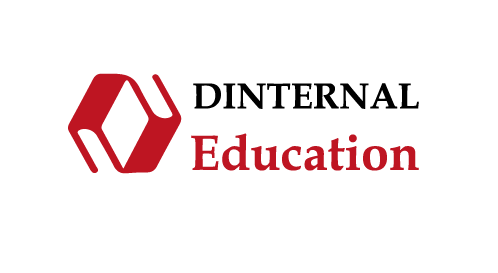 Міжнародний освітньо-методичний центр Дінтернал Ед’юкейшнКалендарно-тематичне планування до навчально-методичного комплексуIslands 1 (PEARSON)Навчальний рік   _____   Вчитель   ___________________________________ Клас  _________Календарно-тематичне планування: Islands 1 (Семестр 1)Календарно-тематичне планування Islands 1 (Семестр 2)WelcomeТематика ситуативного спілкування: Я, моя сім’я, друзі. Школа. Шкільне приладдя.Ключові компетентності: основні компетентності у природничих наука і технологіях (описувати іноземною мовою природні явища), математична компетентність (розв’язувати комунікативні та навчальні проблеми, застосовуючи логіко-математичний інтелект), соціальна та громадянська компетентності (співпрацювати з іншими на результат, спілкуючись іноземною мовою)WelcomeТематика ситуативного спілкування: Я, моя сім’я, друзі. Школа. Шкільне приладдя.Ключові компетентності: основні компетентності у природничих наука і технологіях (описувати іноземною мовою природні явища), математична компетентність (розв’язувати комунікативні та навчальні проблеми, застосовуючи логіко-математичний інтелект), соціальна та громадянська компетентності (співпрацювати з іншими на результат, спілкуючись іноземною мовою)WelcomeТематика ситуативного спілкування: Я, моя сім’я, друзі. Школа. Шкільне приладдя.Ключові компетентності: основні компетентності у природничих наука і технологіях (описувати іноземною мовою природні явища), математична компетентність (розв’язувати комунікативні та навчальні проблеми, застосовуючи логіко-математичний інтелект), соціальна та громадянська компетентності (співпрацювати з іншими на результат, спілкуючись іноземною мовою)WelcomeТематика ситуативного спілкування: Я, моя сім’я, друзі. Школа. Шкільне приладдя.Ключові компетентності: основні компетентності у природничих наука і технологіях (описувати іноземною мовою природні явища), математична компетентність (розв’язувати комунікативні та навчальні проблеми, застосовуючи логіко-математичний інтелект), соціальна та громадянська компетентності (співпрацювати з іншими на результат, спілкуючись іноземною мовою)WelcomeТематика ситуативного спілкування: Я, моя сім’я, друзі. Школа. Шкільне приладдя.Ключові компетентності: основні компетентності у природничих наука і технологіях (описувати іноземною мовою природні явища), математична компетентність (розв’язувати комунікативні та навчальні проблеми, застосовуючи логіко-математичний інтелект), соціальна та громадянська компетентності (співпрацювати з іншими на результат, спілкуючись іноземною мовою)WelcomeТематика ситуативного спілкування: Я, моя сім’я, друзі. Школа. Шкільне приладдя.Ключові компетентності: основні компетентності у природничих наука і технологіях (описувати іноземною мовою природні явища), математична компетентність (розв’язувати комунікативні та навчальні проблеми, застосовуючи логіко-математичний інтелект), соціальна та громадянська компетентності (співпрацювати з іншими на результат, спілкуючись іноземною мовою)WelcomeТематика ситуативного спілкування: Я, моя сім’я, друзі. Школа. Шкільне приладдя.Ключові компетентності: основні компетентності у природничих наука і технологіях (описувати іноземною мовою природні явища), математична компетентність (розв’язувати комунікативні та навчальні проблеми, застосовуючи логіко-математичний інтелект), соціальна та громадянська компетентності (співпрацювати з іншими на результат, спілкуючись іноземною мовою)WelcomeТематика ситуативного спілкування: Я, моя сім’я, друзі. Школа. Шкільне приладдя.Ключові компетентності: основні компетентності у природничих наука і технологіях (описувати іноземною мовою природні явища), математична компетентність (розв’язувати комунікативні та навчальні проблеми, застосовуючи логіко-математичний інтелект), соціальна та громадянська компетентності (співпрацювати з іншими на результат, спілкуючись іноземною мовою)WelcomeТематика ситуативного спілкування: Я, моя сім’я, друзі. Школа. Шкільне приладдя.Ключові компетентності: основні компетентності у природничих наука і технологіях (описувати іноземною мовою природні явища), математична компетентність (розв’язувати комунікативні та навчальні проблеми, застосовуючи логіко-математичний інтелект), соціальна та громадянська компетентності (співпрацювати з іншими на результат, спілкуючись іноземною мовою)WelcomeТематика ситуативного спілкування: Я, моя сім’я, друзі. Школа. Шкільне приладдя.Ключові компетентності: основні компетентності у природничих наука і технологіях (описувати іноземною мовою природні явища), математична компетентність (розв’язувати комунікативні та навчальні проблеми, застосовуючи логіко-математичний інтелект), соціальна та громадянська компетентності (співпрацювати з іншими на результат, спілкуючись іноземною мовою)WelcomeТематика ситуативного спілкування: Я, моя сім’я, друзі. Школа. Шкільне приладдя.Ключові компетентності: основні компетентності у природничих наука і технологіях (описувати іноземною мовою природні явища), математична компетентність (розв’язувати комунікативні та навчальні проблеми, застосовуючи логіко-математичний інтелект), соціальна та громадянська компетентності (співпрацювати з іншими на результат, спілкуючись іноземною мовою)WelcomeТематика ситуативного спілкування: Я, моя сім’я, друзі. Школа. Шкільне приладдя.Ключові компетентності: основні компетентності у природничих наука і технологіях (описувати іноземною мовою природні явища), математична компетентність (розв’язувати комунікативні та навчальні проблеми, застосовуючи логіко-математичний інтелект), соціальна та громадянська компетентності (співпрацювати з іншими на результат, спілкуючись іноземною мовою)WelcomeТематика ситуативного спілкування: Я, моя сім’я, друзі. Школа. Шкільне приладдя.Ключові компетентності: основні компетентності у природничих наука і технологіях (описувати іноземною мовою природні явища), математична компетентність (розв’язувати комунікативні та навчальні проблеми, застосовуючи логіко-математичний інтелект), соціальна та громадянська компетентності (співпрацювати з іншими на результат, спілкуючись іноземною мовою)ст. 4Давайте познайомимося!Вітатися та представляти себеВітатися та представляти себеНова лексика:Red, green, yellow, blue, helloДієслово to beСтруктуриI’m + nameMy name’s + nameДієслово to beСтруктуриI’m + nameMy name’s + nameПрослуховування та відтворення чанту (ритмівки).Прослуховування та відтворення чанту (ритмівки).Будування міні діалогів – привітатись та представити себеГромадянська відповідальність (уміння співпрацювати та приймати спільні рішення),Підприємливість та фінансова грамотність (уміння визначати пріоритети та планувати дії)AB ст. 2ст. 5Приєднуйся до нашого квесту!Показувати та називати кольориПоказувати та називати кольориНова лексика:eggЗакріплення лексики:Red, green, yellow, blue, helloДієслово to beСтруктуриI’m + nameMy name’s + name It’s + colourДієслово to beСтруктуриI’m + nameMy name’s + name It’s + colourПрослуховування та відтворення пісні QuestПрослуховування та відтворення пісні QuestРобота в парах – вказування та словесне означення кольоруГромадянська відповідальність (уміння співпрацювати та приймати спільні рішення),Підприємливість та фінансова грамотність (уміння визначати пріоритети та планувати дії)AB ст. 3ст. 6Давайте рахувати разом!Рахувти кількість предметів у класіРахувти кількість предметів у класіНова лексика:one, two, three, four, five, six, seven, eight, nine, ten, countВимова слів (числівники 1-10)Вимова слів (числівники 1-10)Прослуховування та відтворення чанту (ритмівки)Прослуховування та відтворення чанту (ритмівки)Самостійне виконання чанту – порядкова лічба від 1 до 10;Перераховування предметів у класі – гра у парах “Let’s count …”Громадянська відповідальність (уміння співпрацювати та приймати спільні рішення),Підприємливість та фінансова грамотність (уміння визначати пріоритети та планувати дії)AB ст. 4ст. 7Якого кольору твій рюкзак?Представляти героїв підручника та повідомляти якого кольору їхні речіПредставляти героїв підручника та повідомляти якого кольору їхні речіНова лексика:backpackЗакріплення лексики:Red, green, yellow, blue, one, two, three, four, five, six, seven, eight, nine, tenПрисвійні займенникиHis, herПрисвійні займенникиHis, herПрослуховуваннята сполучення малюнківПрослуховуваннята сполучення малюнківГра у парах “His name is…” (представлення героїв книжки)AB ст. 5ст. 8Послухай, що каже вчитель?Виконувати прості інструкціїВиконувати прості інструкціїНова лексика:stand up, sit down, look, listen, count, open your book, close your book, wave goodbyeСпонукальні речення у стверджувальній форміСпонукальні речення у стверджувальній форміПрослуховування та повторення дій;Прослуховування та відтворення чанту (ритмівки)Прослуховування та повторення дій;Прослуховування та відтворення чанту (ритмівки)Парна робота: привітання та виконання інструкційAB ст. 6ст. 9Що ми робимо у класі?Надавати та виконувати прості інструкціїНадавати та виконувати прості інструкціїЗакріплення лексики:Red, green, yellow, blue, one, two, three, four, five, six, seven, eight, nine, ten,stand up, sit down, look, listen, count, open your book, close your book, wave goodbyeСпонукальні речення у стверджувальній форміСпонукальні речення у стверджувальній форміПрослуховувати та показувати на правильний малюнокПрослуховувати та показувати на правильний малюнокПарна робота: надання та виконання інструкційAB ст. 7Розділ 1: My birthdayТематика ситуативного спілкування: Дозвілля. Природа. Свята і традиції (день народження)Ключові компетентності: математична компетентність (розв’язувати комунікативні та навчальні проблеми, застосовуючи логіко-математичний інтелект), основні компетентності у природничих науках і технологіях (описувати іноземною мовою природні явища), уміння вчитися упродовж життя (оцінювати власні навчальні досягнення, організовувати свій час і навчальний простір), ініціативність і підприємливість (ініціювати усну взаємодію іноземною мовою для розв’язання конкретної життєвої ситуації), інформаційно-цифрова компетентність (вивчати іноземну мову з використанням спеціальних програмних засобів, ігор, соціальних мереж)Розділ 1: My birthdayТематика ситуативного спілкування: Дозвілля. Природа. Свята і традиції (день народження)Ключові компетентності: математична компетентність (розв’язувати комунікативні та навчальні проблеми, застосовуючи логіко-математичний інтелект), основні компетентності у природничих науках і технологіях (описувати іноземною мовою природні явища), уміння вчитися упродовж життя (оцінювати власні навчальні досягнення, організовувати свій час і навчальний простір), ініціативність і підприємливість (ініціювати усну взаємодію іноземною мовою для розв’язання конкретної життєвої ситуації), інформаційно-цифрова компетентність (вивчати іноземну мову з використанням спеціальних програмних засобів, ігор, соціальних мереж)Розділ 1: My birthdayТематика ситуативного спілкування: Дозвілля. Природа. Свята і традиції (день народження)Ключові компетентності: математична компетентність (розв’язувати комунікативні та навчальні проблеми, застосовуючи логіко-математичний інтелект), основні компетентності у природничих науках і технологіях (описувати іноземною мовою природні явища), уміння вчитися упродовж життя (оцінювати власні навчальні досягнення, організовувати свій час і навчальний простір), ініціативність і підприємливість (ініціювати усну взаємодію іноземною мовою для розв’язання конкретної життєвої ситуації), інформаційно-цифрова компетентність (вивчати іноземну мову з використанням спеціальних програмних засобів, ігор, соціальних мереж)Розділ 1: My birthdayТематика ситуативного спілкування: Дозвілля. Природа. Свята і традиції (день народження)Ключові компетентності: математична компетентність (розв’язувати комунікативні та навчальні проблеми, застосовуючи логіко-математичний інтелект), основні компетентності у природничих науках і технологіях (описувати іноземною мовою природні явища), уміння вчитися упродовж життя (оцінювати власні навчальні досягнення, організовувати свій час і навчальний простір), ініціативність і підприємливість (ініціювати усну взаємодію іноземною мовою для розв’язання конкретної життєвої ситуації), інформаційно-цифрова компетентність (вивчати іноземну мову з використанням спеціальних програмних засобів, ігор, соціальних мереж)Розділ 1: My birthdayТематика ситуативного спілкування: Дозвілля. Природа. Свята і традиції (день народження)Ключові компетентності: математична компетентність (розв’язувати комунікативні та навчальні проблеми, застосовуючи логіко-математичний інтелект), основні компетентності у природничих науках і технологіях (описувати іноземною мовою природні явища), уміння вчитися упродовж життя (оцінювати власні навчальні досягнення, організовувати свій час і навчальний простір), ініціативність і підприємливість (ініціювати усну взаємодію іноземною мовою для розв’язання конкретної життєвої ситуації), інформаційно-цифрова компетентність (вивчати іноземну мову з використанням спеціальних програмних засобів, ігор, соціальних мереж)Розділ 1: My birthdayТематика ситуативного спілкування: Дозвілля. Природа. Свята і традиції (день народження)Ключові компетентності: математична компетентність (розв’язувати комунікативні та навчальні проблеми, застосовуючи логіко-математичний інтелект), основні компетентності у природничих науках і технологіях (описувати іноземною мовою природні явища), уміння вчитися упродовж життя (оцінювати власні навчальні досягнення, організовувати свій час і навчальний простір), ініціативність і підприємливість (ініціювати усну взаємодію іноземною мовою для розв’язання конкретної життєвої ситуації), інформаційно-цифрова компетентність (вивчати іноземну мову з використанням спеціальних програмних засобів, ігор, соціальних мереж)Розділ 1: My birthdayТематика ситуативного спілкування: Дозвілля. Природа. Свята і традиції (день народження)Ключові компетентності: математична компетентність (розв’язувати комунікативні та навчальні проблеми, застосовуючи логіко-математичний інтелект), основні компетентності у природничих науках і технологіях (описувати іноземною мовою природні явища), уміння вчитися упродовж життя (оцінювати власні навчальні досягнення, організовувати свій час і навчальний простір), ініціативність і підприємливість (ініціювати усну взаємодію іноземною мовою для розв’язання конкретної життєвої ситуації), інформаційно-цифрова компетентність (вивчати іноземну мову з використанням спеціальних програмних засобів, ігор, соціальних мереж)Розділ 1: My birthdayТематика ситуативного спілкування: Дозвілля. Природа. Свята і традиції (день народження)Ключові компетентності: математична компетентність (розв’язувати комунікативні та навчальні проблеми, застосовуючи логіко-математичний інтелект), основні компетентності у природничих науках і технологіях (описувати іноземною мовою природні явища), уміння вчитися упродовж життя (оцінювати власні навчальні досягнення, організовувати свій час і навчальний простір), ініціативність і підприємливість (ініціювати усну взаємодію іноземною мовою для розв’язання конкретної життєвої ситуації), інформаційно-цифрова компетентність (вивчати іноземну мову з використанням спеціальних програмних засобів, ігор, соціальних мереж)Розділ 1: My birthdayТематика ситуативного спілкування: Дозвілля. Природа. Свята і традиції (день народження)Ключові компетентності: математична компетентність (розв’язувати комунікативні та навчальні проблеми, застосовуючи логіко-математичний інтелект), основні компетентності у природничих науках і технологіях (описувати іноземною мовою природні явища), уміння вчитися упродовж життя (оцінювати власні навчальні досягнення, організовувати свій час і навчальний простір), ініціативність і підприємливість (ініціювати усну взаємодію іноземною мовою для розв’язання конкретної життєвої ситуації), інформаційно-цифрова компетентність (вивчати іноземну мову з використанням спеціальних програмних засобів, ігор, соціальних мереж)Розділ 1: My birthdayТематика ситуативного спілкування: Дозвілля. Природа. Свята і традиції (день народження)Ключові компетентності: математична компетентність (розв’язувати комунікативні та навчальні проблеми, застосовуючи логіко-математичний інтелект), основні компетентності у природничих науках і технологіях (описувати іноземною мовою природні явища), уміння вчитися упродовж життя (оцінювати власні навчальні досягнення, організовувати свій час і навчальний простір), ініціативність і підприємливість (ініціювати усну взаємодію іноземною мовою для розв’язання конкретної життєвої ситуації), інформаційно-цифрова компетентність (вивчати іноземну мову з використанням спеціальних програмних засобів, ігор, соціальних мереж)Розділ 1: My birthdayТематика ситуативного спілкування: Дозвілля. Природа. Свята і традиції (день народження)Ключові компетентності: математична компетентність (розв’язувати комунікативні та навчальні проблеми, застосовуючи логіко-математичний інтелект), основні компетентності у природничих науках і технологіях (описувати іноземною мовою природні явища), уміння вчитися упродовж життя (оцінювати власні навчальні досягнення, організовувати свій час і навчальний простір), ініціативність і підприємливість (ініціювати усну взаємодію іноземною мовою для розв’язання конкретної життєвої ситуації), інформаційно-цифрова компетентність (вивчати іноземну мову з використанням спеціальних програмних засобів, ігор, соціальних мереж)Розділ 1: My birthdayТематика ситуативного спілкування: Дозвілля. Природа. Свята і традиції (день народження)Ключові компетентності: математична компетентність (розв’язувати комунікативні та навчальні проблеми, застосовуючи логіко-математичний інтелект), основні компетентності у природничих науках і технологіях (описувати іноземною мовою природні явища), уміння вчитися упродовж життя (оцінювати власні навчальні досягнення, організовувати свій час і навчальний простір), ініціативність і підприємливість (ініціювати усну взаємодію іноземною мовою для розв’язання конкретної життєвої ситуації), інформаційно-цифрова компетентність (вивчати іноземну мову з використанням спеціальних програмних засобів, ігор, соціальних мереж)Розділ 1: My birthdayТематика ситуативного спілкування: Дозвілля. Природа. Свята і традиції (день народження)Ключові компетентності: математична компетентність (розв’язувати комунікативні та навчальні проблеми, застосовуючи логіко-математичний інтелект), основні компетентності у природничих науках і технологіях (описувати іноземною мовою природні явища), уміння вчитися упродовж життя (оцінювати власні навчальні досягнення, організовувати свій час і навчальний простір), ініціативність і підприємливість (ініціювати усну взаємодію іноземною мовою для розв’язання конкретної життєвої ситуації), інформаційно-цифрова компетентність (вивчати іноземну мову з використанням спеціальних програмних засобів, ігор, соціальних мереж)ст. 10Який твій улюблений колір?Називати кольори, які вони бачать на прапорахНазивати кольори, які вони бачать на прапорахНова лексика:flag, brown, white, pink, black, orange, purple, birthday, yes, noЗакріплення лексики:Red, green, yellow, blue,Вивчити звуки  літери aСпонукальні речення у стверджувальній форміВивчити звуки  літери aСпонукальні речення у стверджувальній форміПрослуховувати та показувати на правильний колірПрослуховування та відтворення чанту (ритмівки).Парна гра «Відгадай колір»Обводити та писати літеру aПарна гра «Відгадай колір»Обводити та писати літеру aЕкологічна безпека та сталий розвиток (сприймання природи як цілісної системи)Громадянська відповідальність (формування толерантного ставлення до інших)Здоров’я і безпека(дотримання здорового способу життя)AB ст. 8Alphabet booklet:ст. 2-3ст. 11Приєднуйся до нашого квесту!Запитувати про ім’я, вік, улюблений колір співрозмовникаЗапитувати про ім’я, вік, улюблений колір співрозмовникаЗакріплення лексики:flag, brown, white, pink, black, orange, purple, birthday, yes, noВивчити звуки  літери bПитальні речення: What’s your name?How old are you?What’s your favourite colour?Вивчити звуки  літери bПитальні речення: What’s your name?How old are you?What’s your favourite colour?Прослуховування та відтворення чанту (ритмівки).Говоріння: діалогічне мовлення: Скільки тобі років?Обводити та писати літеру bГоворіння: діалогічне мовлення: Скільки тобі років?Обводити та писати літеру bЕкологічна безпека та сталий розвиток (сприймання природи як цілісної системи)Громадянська відповідальність (формування толерантного ставлення до інших)Здоров’я і безпека(дотримання здорового способу життя)AB ст. 9Alphabet booklet:ст. 2-3ст. 12З днем народження!Вітати із днем народженняВітати із днем народженняНова лексика:Clap, stamp, jump, walk, run, dance, hop, climbЗакріплення лексики:Вивчити звуки  літери cДієслово to be у структуріI’m + numberВивчити звуки  літери cДієслово to be у структуріI’m + numberПрослуховування та відтворення пісні Happy BirthdayГоворіння: діалогічне мовлення: повідомлення про день народження та привітання із святомОбводити та писати літеру cГоворіння: діалогічне мовлення: повідомлення про день народження та привітання із святомОбводити та писати літеру cЕкологічна безпека та сталий розвиток (сприймання природи як цілісної системи)Громадянська відповідальність (формування толерантного ставлення до інших)Здоров’я і безпека(дотримання здорового способу життя)AB ст. 10Alphabet booklet:ст. 2-3ст. 13Давайте святкувати!Запитувати про, та описувати предметиЗапитувати про, та описувати предметиЗакріплення лексики:Red, green, yellow, blue, brown, white, pink, black, orange, purpleВивчити звуки  літери dДієслово to be у структуріIs it…? Yes, it is. No, it isn’t.Вивчити звуки  літери dДієслово to be у структуріIs it…? Yes, it is. No, it isn’t.Прослуховування та розмальовування відповідно до інструкційГоворіння: робота у парах та групах: опис предметівОбводити та писати літеру dГоворіння: робота у парах та групах: опис предметівОбводити та писати літеру dЕкологічна безпека та сталий розвиток (сприймання природи як цілісної системи)Громадянська відповідальність (формування толерантного ставлення до інших)Здоров’я і безпека(дотримання здорового способу життя)AB ст. 11Alphabet booklet:ст. 4-5ст. 14Готуймося до дня народження!Розповідати коротку історіюРозповідати коротку історіюНова лексика:share, cake, thank youЗакріплення лексики:Numbers, coloursВивчити звуки  літери eМножина іменниківВивчити звуки  літери eМножина іменниківПрослуховування історіїГоворіння:  відтворення історії по роляхОбводити та писати літеру eГоворіння:  відтворення історії по роляхОбводити та писати літеру eЕкологічна безпека та сталий розвиток (сприймання природи як цілісної системи)Громадянська відповідальність (формування толерантного ставлення до інших)Здоров’я і безпека(дотримання здорового способу життя)AB ст. 12Alphabet booklet:ст. 4-5ст. 15Веселі звуки: не сердисьНазивати дії, які ми застосовуємо до домашніх улюбленцівНазивати дії, які ми застосовуємо до домашніх улюбленцівНова лексика:At, pat, tap, satЗакріплення лексики:Numbers, coloursВивчити звуки  літери fВимова звуків /æ/, /p/,/s/,/t/Вивчити звуки  літери fВимова звуків /æ/, /p/,/s/,/t/Прослуховування, вказування та відтворення окремих звуків, тренуватись розпізнавати звук /æ/ у словахГоворіння: робота у парах та групах, називання домашніх улюбленців та дійОбводити та писати літеру fГоворіння: робота у парах та групах, називання домашніх улюбленців та дійОбводити та писати літеру fЕкологічна безпека та сталий розвиток (сприймання природи як цілісної системи)Громадянська відповідальність (формування толерантного ставлення до інших)Здоров’я і безпека(дотримання здорового способу життя)AB ст. 13Alphabet booklet:ст. 4-5ст. 16Поглянь навколо!Який барвистий рослинний та тваринний світНазивати та описувати рослини і тваринНазивати та описувати рослини і тваринНова лексика: Іменники на позначення флори  та фауни: bird, fish, flower, leaf, butterflyЗакріплення лексики:coloursВивчити звуки  літери gСпонукальні речення у стверджувальній форміВивчити звуки  літери gСпонукальні речення у стверджувальній форміПрослуховування та нумерування зображеньГоворіння: робота у парах – гра «Здогадайся що це, за описом»Обводити та писати літеру gГоворіння: робота у парах – гра «Здогадайся що це, за описом»Обводити та писати літеру gЕкологічна безпека та сталий розвиток (сприймання природи як цілісної системи)Громадянська відповідальність (формування толерантного ставлення до інших)Здоров’я і безпека(дотримання здорового способу життя)AB ст. 14Alphabet booklet:ст. 6-7Online taskст. 17Організуймо вечірку з нагоди дня народження Розповідати про себеРозповідати про себеНова лексика:Birthday cake, balloon, present, birthday card Закріплення лексики:Numbers, coloursВивчити звуки  літери hМножина іменниківВивчити звуки  літери hМножина іменниківЧитання  та прослуховування презентації себе Святкування свого дня народженняПроект: листівка з нагоди дня народженняРобота в парах: презентація інформації про себеОбводити та писати літеру hПроект: листівка з нагоди дня народженняРобота в парах: презентація інформації про себеОбводити та писати літеру hЕкологічна безпека та сталий розвиток (сприймання природи як цілісної системи)Громадянська відповідальність (формування толерантного ставлення до інших)Здоров’я і безпека(дотримання здорового способу життя)AB ст. 15Alphabet booklet:ст. 6-7ст. 94А ти знаєш, що таке Хеловін?Розповідати про ХеловінРозповідати про ХеловінНова лексика:pumpkin, bat, cat, monster, witchНаказові реченняНаказові реченняЧитання  та прослуховування пісні про ХеловінПроект: виготовлення Хеловінського гарбуза Проект: виготовлення Хеловінського гарбуза AB ст. 92ст. 18Нумо грати!Описувати предмети Описувати предмети Узагальнення лексики розділуВивчити звуки  літери iВідпрацювання вимови вивченої лексики та структурВивчити звуки  літери iВідпрацювання вимови вивченої лексики та структурАудіювання: виконання інструкційКонсолідація вживання вивчених структур та лексики в усному мовленніОбводити та писати літеру iКонсолідація вживання вивчених структур та лексики в усному мовленніОбводити та писати літеру iAB ст. 16Alphabet booklet:ст. 6-7Alphabet booklet:ст. 8-9Давайте рахувати!Рахувати до 5Рахувати до 5Кількісні числівники 1-5Множина іменниківМножина іменниківЧитання: розпізнавання графічного образу знайомих слівГоворіння: робота в парах, гра «Правда чи ні»Говоріння: робота в парах, гра «Правда чи ні»Alphabet booklet:ст. 8-918.19. ст. 19Поглянь на мої досягненняНазивати свої ім’я та вік, рахувати до 10, виконувати класні інструкціїНазивати свої ім’я та вік, рахувати до 10, виконувати класні інструкціїУзагальнення лексики розділуВідпрацювання вимови вивченої лексики та структурВідпрацювання вимови вивченої лексики та структурАудіювання: встановлення відповідностіКонсолідація вживання вивчених структур та лексикиКонсолідація вживання вивчених структур та лексикиAB ст. 17, 96Alphabet booklet:ст. 10-11Поглянь що я вмію!Писати та розпізнавати літери A-I окремо та у знайомих словах Писати та розпізнавати літери A-I окремо та у знайомих словах Закріплення лексики:horse, dog, apple, elephant, frog, batМножина іменниківМножина іменниківЧитання: розпізнавання графічного образу знайомих слівОбводити та писати літери A-IОбводити та писати літери A-IAlphabet booklet:ст. 10-11Розділ 2: At schoolТематика ситуативного спілкування: Шкільне життя (школа, мій клас, предмети у класі)Ключові компетентності: математична компетентність (розв’язувати комунікативні та навчальні проблеми, застосовуючи логіко-математичний інтелект), уміння вчитися упродовж життя (оцінювати власні навчальні досягнення, організовувати свій час і навчальний простір), соціальна та громадянська компетентності (формулювати власну позицію), обізнаність та самовираження у сфері культури (висловлювати іноземною мовою власні почуття, переживання і судження), інформаційно-цифрова компетентність (вивчати іноземну мову з використанням спеціальних програмних засобів, ігор, соціальних мереж)Розділ 2: At schoolТематика ситуативного спілкування: Шкільне життя (школа, мій клас, предмети у класі)Ключові компетентності: математична компетентність (розв’язувати комунікативні та навчальні проблеми, застосовуючи логіко-математичний інтелект), уміння вчитися упродовж життя (оцінювати власні навчальні досягнення, організовувати свій час і навчальний простір), соціальна та громадянська компетентності (формулювати власну позицію), обізнаність та самовираження у сфері культури (висловлювати іноземною мовою власні почуття, переживання і судження), інформаційно-цифрова компетентність (вивчати іноземну мову з використанням спеціальних програмних засобів, ігор, соціальних мереж)Розділ 2: At schoolТематика ситуативного спілкування: Шкільне життя (школа, мій клас, предмети у класі)Ключові компетентності: математична компетентність (розв’язувати комунікативні та навчальні проблеми, застосовуючи логіко-математичний інтелект), уміння вчитися упродовж життя (оцінювати власні навчальні досягнення, організовувати свій час і навчальний простір), соціальна та громадянська компетентності (формулювати власну позицію), обізнаність та самовираження у сфері культури (висловлювати іноземною мовою власні почуття, переживання і судження), інформаційно-цифрова компетентність (вивчати іноземну мову з використанням спеціальних програмних засобів, ігор, соціальних мереж)Розділ 2: At schoolТематика ситуативного спілкування: Шкільне життя (школа, мій клас, предмети у класі)Ключові компетентності: математична компетентність (розв’язувати комунікативні та навчальні проблеми, застосовуючи логіко-математичний інтелект), уміння вчитися упродовж життя (оцінювати власні навчальні досягнення, організовувати свій час і навчальний простір), соціальна та громадянська компетентності (формулювати власну позицію), обізнаність та самовираження у сфері культури (висловлювати іноземною мовою власні почуття, переживання і судження), інформаційно-цифрова компетентність (вивчати іноземну мову з використанням спеціальних програмних засобів, ігор, соціальних мереж)Розділ 2: At schoolТематика ситуативного спілкування: Шкільне життя (школа, мій клас, предмети у класі)Ключові компетентності: математична компетентність (розв’язувати комунікативні та навчальні проблеми, застосовуючи логіко-математичний інтелект), уміння вчитися упродовж життя (оцінювати власні навчальні досягнення, організовувати свій час і навчальний простір), соціальна та громадянська компетентності (формулювати власну позицію), обізнаність та самовираження у сфері культури (висловлювати іноземною мовою власні почуття, переживання і судження), інформаційно-цифрова компетентність (вивчати іноземну мову з використанням спеціальних програмних засобів, ігор, соціальних мереж)Розділ 2: At schoolТематика ситуативного спілкування: Шкільне життя (школа, мій клас, предмети у класі)Ключові компетентності: математична компетентність (розв’язувати комунікативні та навчальні проблеми, застосовуючи логіко-математичний інтелект), уміння вчитися упродовж життя (оцінювати власні навчальні досягнення, організовувати свій час і навчальний простір), соціальна та громадянська компетентності (формулювати власну позицію), обізнаність та самовираження у сфері культури (висловлювати іноземною мовою власні почуття, переживання і судження), інформаційно-цифрова компетентність (вивчати іноземну мову з використанням спеціальних програмних засобів, ігор, соціальних мереж)Розділ 2: At schoolТематика ситуативного спілкування: Шкільне життя (школа, мій клас, предмети у класі)Ключові компетентності: математична компетентність (розв’язувати комунікативні та навчальні проблеми, застосовуючи логіко-математичний інтелект), уміння вчитися упродовж життя (оцінювати власні навчальні досягнення, організовувати свій час і навчальний простір), соціальна та громадянська компетентності (формулювати власну позицію), обізнаність та самовираження у сфері культури (висловлювати іноземною мовою власні почуття, переживання і судження), інформаційно-цифрова компетентність (вивчати іноземну мову з використанням спеціальних програмних засобів, ігор, соціальних мереж)Розділ 2: At schoolТематика ситуативного спілкування: Шкільне життя (школа, мій клас, предмети у класі)Ключові компетентності: математична компетентність (розв’язувати комунікативні та навчальні проблеми, застосовуючи логіко-математичний інтелект), уміння вчитися упродовж життя (оцінювати власні навчальні досягнення, організовувати свій час і навчальний простір), соціальна та громадянська компетентності (формулювати власну позицію), обізнаність та самовираження у сфері культури (висловлювати іноземною мовою власні почуття, переживання і судження), інформаційно-цифрова компетентність (вивчати іноземну мову з використанням спеціальних програмних засобів, ігор, соціальних мереж)Розділ 2: At schoolТематика ситуативного спілкування: Шкільне життя (школа, мій клас, предмети у класі)Ключові компетентності: математична компетентність (розв’язувати комунікативні та навчальні проблеми, застосовуючи логіко-математичний інтелект), уміння вчитися упродовж життя (оцінювати власні навчальні досягнення, організовувати свій час і навчальний простір), соціальна та громадянська компетентності (формулювати власну позицію), обізнаність та самовираження у сфері культури (висловлювати іноземною мовою власні почуття, переживання і судження), інформаційно-цифрова компетентність (вивчати іноземну мову з використанням спеціальних програмних засобів, ігор, соціальних мереж)Розділ 2: At schoolТематика ситуативного спілкування: Шкільне життя (школа, мій клас, предмети у класі)Ключові компетентності: математична компетентність (розв’язувати комунікативні та навчальні проблеми, застосовуючи логіко-математичний інтелект), уміння вчитися упродовж життя (оцінювати власні навчальні досягнення, організовувати свій час і навчальний простір), соціальна та громадянська компетентності (формулювати власну позицію), обізнаність та самовираження у сфері культури (висловлювати іноземною мовою власні почуття, переживання і судження), інформаційно-цифрова компетентність (вивчати іноземну мову з використанням спеціальних програмних засобів, ігор, соціальних мереж)Розділ 2: At schoolТематика ситуативного спілкування: Шкільне життя (школа, мій клас, предмети у класі)Ключові компетентності: математична компетентність (розв’язувати комунікативні та навчальні проблеми, застосовуючи логіко-математичний інтелект), уміння вчитися упродовж життя (оцінювати власні навчальні досягнення, організовувати свій час і навчальний простір), соціальна та громадянська компетентності (формулювати власну позицію), обізнаність та самовираження у сфері культури (висловлювати іноземною мовою власні почуття, переживання і судження), інформаційно-цифрова компетентність (вивчати іноземну мову з використанням спеціальних програмних засобів, ігор, соціальних мереж)Розділ 2: At schoolТематика ситуативного спілкування: Шкільне життя (школа, мій клас, предмети у класі)Ключові компетентності: математична компетентність (розв’язувати комунікативні та навчальні проблеми, застосовуючи логіко-математичний інтелект), уміння вчитися упродовж життя (оцінювати власні навчальні досягнення, організовувати свій час і навчальний простір), соціальна та громадянська компетентності (формулювати власну позицію), обізнаність та самовираження у сфері культури (висловлювати іноземною мовою власні почуття, переживання і судження), інформаційно-цифрова компетентність (вивчати іноземну мову з використанням спеціальних програмних засобів, ігор, соціальних мереж)Розділ 2: At schoolТематика ситуативного спілкування: Шкільне життя (школа, мій клас, предмети у класі)Ключові компетентності: математична компетентність (розв’язувати комунікативні та навчальні проблеми, застосовуючи логіко-математичний інтелект), уміння вчитися упродовж життя (оцінювати власні навчальні досягнення, організовувати свій час і навчальний простір), соціальна та громадянська компетентності (формулювати власну позицію), обізнаність та самовираження у сфері культури (висловлювати іноземною мовою власні почуття, переживання і судження), інформаційно-цифрова компетентність (вивчати іноземну мову з використанням спеціальних програмних засобів, ігор, соціальних мереж)ст. 20Чим ти користуєшся у школі?Називати шкільне приладдяНазивати шкільне приладдяНова лексика:desk, pen, ruler, book, rubber, chair, table, pencil, pencil case, pencil sharpenerВивчити звуки  літери jСтверджувальні речення описового характеру: It’s a red book.Вивчити звуки  літери jСтверджувальні речення описового характеру: It’s a red book.Прослуховування та відтворення чанту (ритмівки).Прослуховування та вказування на зображення.Обводити та писати літеру jОбводити та писати літеру jГромадянська відповідальність (уміння співпрацювати та приймати спільні рішення)Підприємливість та фінансова грамотність (уміння визначати пріоритети та планувати дії)AB ст. 18Alphabet booklet:ст. 12ст. 21Приготуйся до уроку!Характеризувати шкільне приладдяХарактеризувати шкільне приладдяЗакріплення лексики:desk, pen, ruler, book, rubber, chair, table, pencil, pencil case, pencil sharpener, coloursВивчити звуки  літери kПитальні речення: What’s this?Вивчити звуки  літери kПитальні речення: What’s this?Прослуховування та нумерування.Говоріння: діалогічне мовлення: що це?Обводити та писати літеру kГоворіння: діалогічне мовлення: що це?Обводити та писати літеру kГромадянська відповідальність (уміння співпрацювати та приймати спільні рішення)Підприємливість та фінансова грамотність (уміння визначати пріоритети та планувати дії)AB ст. 19Alphabet booklet:ст. 12ст. 22Рахуймо разом!Називати та рахувати кількість шкільного приладдяНазивати та рахувати кількість шкільного приладдяНова лексика:Eleven, twelve, thirteen, fourteen, fifteen, sixteen, seventeen, eighteen, nineteen, twentyЗакріплення лексики:desk, pen, ruler, book, rubber, chair, table, pencil, pencil case, pencil sharpenerВивчити звуки  літери lМножина іменниківВивчити звуки  літери lМножина іменниківАудіювання: прослуховування та відтворення пісні,Говоріння: робота у парах та групах: опис предметівОбводити та писати літеру lГоворіння: робота у парах та групах: опис предметівОбводити та писати літеру lГромадянська відповідальність (уміння співпрацювати та приймати спільні рішення)Підприємливість та фінансова грамотність (уміння визначати пріоритети та планувати дії)AB ст. 20 Alphabet booklet:ст. 12-13ст. 23Якого кольору ці предмети?Запитувати про кількість, рахувати та описувати шкільне приладдяЗапитувати про кількість, рахувати та описувати шкільне приладдяЗакріплення лексики:Numbers (11-20),School objectsВивчити звуки  літери lПитальні речення: How many rulers? What are these?Вивчити звуки  літери lПитальні речення: How many rulers? What are these?Прослуховування та обведення правильного зображенняГоворіння: робота в парах: побудова коротких діалогів (запитувати та відповідати про кількість предметів, описувати їх)Говоріння: робота в парах: побудова коротких діалогів (запитувати та відповідати про кількість предметів, описувати їх)AB ст. 21ст. 24Як проходить твій день у школі?Запитувати про, вказувати та називати шкільне приладдяЗапитувати про, вказувати та називати шкільне приладдяНова лексика:violinЗакріплення лексики:School objects,Вивчити звуки  літери mПитальне речення:What’s this?Вивчити звуки  літери mПитальне речення:What’s this?Прослуховування історіїГоворіння: відтворення історії по роляхОбводити та писати літеру mГоворіння: відтворення історії по роляхОбводити та писати літеру mAB ст. 22 Alphabet booklet:ст. 14ст. 25Веселі звуки:Здогадайся що я роблю!Називати та розпізнавати на слух дії, які вони виконують в класі та вдомаНазивати та розпізнавати на слух дії, які вони виконують в класі та вдомаНова лексика:Dip, it, man, nap, dad, sit, am, panЗакріплення лексики:Classroom actionsВивчити звуки  літери nВимова звуків /d/, /ɪ/, /m/, /n/Вивчити звуки  літери nВимова звуків /d/, /ɪ/, /m/, /n/Прослуховування, вказування та відтворення окремих звуків, тренуватись розпізнавати звуки /d/, /ɪ/, /m/, /n/ у словахГоворіння: робота у парах та групах, розпізнавання та відтворення звуків у словахОбводити та писати літеру nГоворіння: робота у парах та групах, розпізнавання та відтворення звуків у словахОбводити та писати літеру nAB ст. 23Alphabet booklet:ст. 14ст. 26Давайте подорожувати у світі музичних інструментів!Називати та характеризувати музичні інструментиНазивати та характеризувати музичні інструментиНова лексика: Іменники на позначення музичних інструментів: guitar, piano, violin, drumВивчити звуки  літери oСтверджувальні речення описового характеру.Вивчити звуки  літери oСтверджувальні речення описового характеру.Прослуховування та вказування,Прослуховування та нумерування зображень у правильному порядкуПроект: постер про музичний інструментОбводити та писати літеру oПроект: постер про музичний інструментОбводити та писати літеру oAB ст. 24Alphabet booklet:ст. 14-15ст. 27Розкажи про свою школу!Розповідати про свою школу та улюблений кабінетРозповідати про свою школу та улюблений кабінетНова лексика:School, playground, pupil, classroom, teacher, lessonВивчити звуки  літери pПитальні речення:How many pupils can you see? What’s your teacher’s name? What’s his/her favourite colour?Вивчити звуки  літери pПитальні речення:How many pupils can you see? What’s your teacher’s name? What’s his/her favourite colour?Розпізнавання знайомих слів у текстіЧитання  та прослуховування презентації своєї школиПроект: постер про свій улюблений шкільний кабінетОбводити та писати літеру pПроект: постер про свій улюблений шкільний кабінетОбводити та писати літеру pAB ст.25Alphabet booklet:ст. 1628.29. ст. 28Нумо грати!Називати предмети та їх кольори, використовувати множину іменниківНазивати предмети та їх кольори, використовувати множину іменниківУзагальнення лексики розділуВивчити звуки  літери qВідпрацювання вимови вивченої лексики та структурВивчити звуки  літери qВідпрацювання вимови вивченої лексики та структурАудіювання: прослуховування та розфарбовування шкільного приладдяКонсолідація вживання вивчених структур та лексики в усному мовленніОбводити та писати літеру qКонсолідація вживання вивчених структур та лексики в усному мовленніОбводити та писати літеру qAB ст. 26, 97Alphabet booklet:ст. 16online taskст. 29Поглянь на мої досягненняНазивати кількість предметів, розповідати про шкільне приладдя, називати музичні інструменти, використовувати множину іменниківНазивати кількість предметів, розповідати про шкільне приладдя, називати музичні інструменти, використовувати множину іменниківУзагальнення лексики розділуВідпрацювання вимови вивченої лексики та структурВідпрацювання вимови вивченої лексики та структурАудіювання:прослуховування та розфарбовування предметівКонсолідація вживання вивчених структур та лексики в усному мовленніКонсолідація вживання вивчених структур та лексики в усному мовленніAB ст. 27Розділ 3: My familyТематика ситуативного спілкування: Я, моя сім’я та мої друзіКлючові компетентності: уміння вчитися упродовж життя (оцінювати власні навчальні досягнення, самостійно працювати з підручником), ініціативність і підприємливість (комунікабельність та ініціативність, креативність), соціальна та громадянська компетентності (співпрацювати з іншими на результат, спілкуючись іноземною мовою), обізнаність та самовираження у сфері культури (висловлювати іноземною мовою власні почуття, переживання і судження), інформаційно-цифрова компетентність (вивчати іноземну мову з використанням спеціальних програмних засобів, ігор, соціальних мереж)Розділ 3: My familyТематика ситуативного спілкування: Я, моя сім’я та мої друзіКлючові компетентності: уміння вчитися упродовж життя (оцінювати власні навчальні досягнення, самостійно працювати з підручником), ініціативність і підприємливість (комунікабельність та ініціативність, креативність), соціальна та громадянська компетентності (співпрацювати з іншими на результат, спілкуючись іноземною мовою), обізнаність та самовираження у сфері культури (висловлювати іноземною мовою власні почуття, переживання і судження), інформаційно-цифрова компетентність (вивчати іноземну мову з використанням спеціальних програмних засобів, ігор, соціальних мереж)Розділ 3: My familyТематика ситуативного спілкування: Я, моя сім’я та мої друзіКлючові компетентності: уміння вчитися упродовж життя (оцінювати власні навчальні досягнення, самостійно працювати з підручником), ініціативність і підприємливість (комунікабельність та ініціативність, креативність), соціальна та громадянська компетентності (співпрацювати з іншими на результат, спілкуючись іноземною мовою), обізнаність та самовираження у сфері культури (висловлювати іноземною мовою власні почуття, переживання і судження), інформаційно-цифрова компетентність (вивчати іноземну мову з використанням спеціальних програмних засобів, ігор, соціальних мереж)Розділ 3: My familyТематика ситуативного спілкування: Я, моя сім’я та мої друзіКлючові компетентності: уміння вчитися упродовж життя (оцінювати власні навчальні досягнення, самостійно працювати з підручником), ініціативність і підприємливість (комунікабельність та ініціативність, креативність), соціальна та громадянська компетентності (співпрацювати з іншими на результат, спілкуючись іноземною мовою), обізнаність та самовираження у сфері культури (висловлювати іноземною мовою власні почуття, переживання і судження), інформаційно-цифрова компетентність (вивчати іноземну мову з використанням спеціальних програмних засобів, ігор, соціальних мереж)Розділ 3: My familyТематика ситуативного спілкування: Я, моя сім’я та мої друзіКлючові компетентності: уміння вчитися упродовж життя (оцінювати власні навчальні досягнення, самостійно працювати з підручником), ініціативність і підприємливість (комунікабельність та ініціативність, креативність), соціальна та громадянська компетентності (співпрацювати з іншими на результат, спілкуючись іноземною мовою), обізнаність та самовираження у сфері культури (висловлювати іноземною мовою власні почуття, переживання і судження), інформаційно-цифрова компетентність (вивчати іноземну мову з використанням спеціальних програмних засобів, ігор, соціальних мереж)Розділ 3: My familyТематика ситуативного спілкування: Я, моя сім’я та мої друзіКлючові компетентності: уміння вчитися упродовж життя (оцінювати власні навчальні досягнення, самостійно працювати з підручником), ініціативність і підприємливість (комунікабельність та ініціативність, креативність), соціальна та громадянська компетентності (співпрацювати з іншими на результат, спілкуючись іноземною мовою), обізнаність та самовираження у сфері культури (висловлювати іноземною мовою власні почуття, переживання і судження), інформаційно-цифрова компетентність (вивчати іноземну мову з використанням спеціальних програмних засобів, ігор, соціальних мереж)Розділ 3: My familyТематика ситуативного спілкування: Я, моя сім’я та мої друзіКлючові компетентності: уміння вчитися упродовж життя (оцінювати власні навчальні досягнення, самостійно працювати з підручником), ініціативність і підприємливість (комунікабельність та ініціативність, креативність), соціальна та громадянська компетентності (співпрацювати з іншими на результат, спілкуючись іноземною мовою), обізнаність та самовираження у сфері культури (висловлювати іноземною мовою власні почуття, переживання і судження), інформаційно-цифрова компетентність (вивчати іноземну мову з використанням спеціальних програмних засобів, ігор, соціальних мереж)Розділ 3: My familyТематика ситуативного спілкування: Я, моя сім’я та мої друзіКлючові компетентності: уміння вчитися упродовж життя (оцінювати власні навчальні досягнення, самостійно працювати з підручником), ініціативність і підприємливість (комунікабельність та ініціативність, креативність), соціальна та громадянська компетентності (співпрацювати з іншими на результат, спілкуючись іноземною мовою), обізнаність та самовираження у сфері культури (висловлювати іноземною мовою власні почуття, переживання і судження), інформаційно-цифрова компетентність (вивчати іноземну мову з використанням спеціальних програмних засобів, ігор, соціальних мереж)Розділ 3: My familyТематика ситуативного спілкування: Я, моя сім’я та мої друзіКлючові компетентності: уміння вчитися упродовж життя (оцінювати власні навчальні досягнення, самостійно працювати з підручником), ініціативність і підприємливість (комунікабельність та ініціативність, креативність), соціальна та громадянська компетентності (співпрацювати з іншими на результат, спілкуючись іноземною мовою), обізнаність та самовираження у сфері культури (висловлювати іноземною мовою власні почуття, переживання і судження), інформаційно-цифрова компетентність (вивчати іноземну мову з використанням спеціальних програмних засобів, ігор, соціальних мереж)Розділ 3: My familyТематика ситуативного спілкування: Я, моя сім’я та мої друзіКлючові компетентності: уміння вчитися упродовж життя (оцінювати власні навчальні досягнення, самостійно працювати з підручником), ініціативність і підприємливість (комунікабельність та ініціативність, креативність), соціальна та громадянська компетентності (співпрацювати з іншими на результат, спілкуючись іноземною мовою), обізнаність та самовираження у сфері культури (висловлювати іноземною мовою власні почуття, переживання і судження), інформаційно-цифрова компетентність (вивчати іноземну мову з використанням спеціальних програмних засобів, ігор, соціальних мереж)Розділ 3: My familyТематика ситуативного спілкування: Я, моя сім’я та мої друзіКлючові компетентності: уміння вчитися упродовж життя (оцінювати власні навчальні досягнення, самостійно працювати з підручником), ініціативність і підприємливість (комунікабельність та ініціативність, креативність), соціальна та громадянська компетентності (співпрацювати з іншими на результат, спілкуючись іноземною мовою), обізнаність та самовираження у сфері культури (висловлювати іноземною мовою власні почуття, переживання і судження), інформаційно-цифрова компетентність (вивчати іноземну мову з використанням спеціальних програмних засобів, ігор, соціальних мереж)Розділ 3: My familyТематика ситуативного спілкування: Я, моя сім’я та мої друзіКлючові компетентності: уміння вчитися упродовж життя (оцінювати власні навчальні досягнення, самостійно працювати з підручником), ініціативність і підприємливість (комунікабельність та ініціативність, креативність), соціальна та громадянська компетентності (співпрацювати з іншими на результат, спілкуючись іноземною мовою), обізнаність та самовираження у сфері культури (висловлювати іноземною мовою власні почуття, переживання і судження), інформаційно-цифрова компетентність (вивчати іноземну мову з використанням спеціальних програмних засобів, ігор, соціальних мереж)Розділ 3: My familyТематика ситуативного спілкування: Я, моя сім’я та мої друзіКлючові компетентності: уміння вчитися упродовж життя (оцінювати власні навчальні досягнення, самостійно працювати з підручником), ініціативність і підприємливість (комунікабельність та ініціативність, креативність), соціальна та громадянська компетентності (співпрацювати з іншими на результат, спілкуючись іноземною мовою), обізнаність та самовираження у сфері культури (висловлювати іноземною мовою власні почуття, переживання і судження), інформаційно-цифрова компетентність (вивчати іноземну мову з використанням спеціальних програмних засобів, ігор, соціальних мереж)ст.ст. 30Знайомтесь з моєю родиноюЗнайомтесь з моєю родиноюПредставляти членів своєї сім’їНова лексика:granny, grandad, brother, sister, dad, mum, friendНова лексика:granny, grandad, brother, sister, dad, mum, friendВивчити звуки  літери rПредставлення членів родини: This is my sister.Прослуховування та відтворення чанту (ритмівки).Прослуховування та відтворення чанту (ритмівки).Говоріння: діалогічне мовлення: представлення членів своєї сім’їОбводити та писати літеру rЕкологічна безпека та сталий розвиток (взаємозв’язок людини і навколишнього середовища)Громадянська відповідальність (усвідомлення дитиною власних прав та обов’язків)Підприємливість та фінансова грамотність (продукування ідей та їх реалізацію)AB ст. 28Alphabet booklet:ст. 16-17Alphabet booklet:ст. 18-19Полічи до 10!Полічи до 10!Рахувати знайомі предмети до 10Закріплення лексики:кількісні числівники 6-10Закріплення лексики:кількісні числівники 6-10Множина іменниківЧитання: розпізнавання графічного образу знайомих слівЧитання: розпізнавання графічного образу знайомих слівГоворіння: робота в парах, гра «Правда чи ні»Екологічна безпека та сталий розвиток (взаємозв’язок людини і навколишнього середовища)Громадянська відповідальність (усвідомлення дитиною власних прав та обов’язків)Підприємливість та фінансова грамотність (продукування ідей та їх реалізацію)Alphabet booklet:ст. 18-19ст. 31Ось мій брат!Ось мій брат!Розповідати про членів своєї сім’їЗакріплення лексики:granny, grandad, brother, sister, dad, mum, friend,numbersЗакріплення лексики:granny, grandad, brother, sister, dad, mum, friend,numbersОпис членів родини: This is my brother. He’s ten.Прослуховування та заповнення інформації, про вік персонажівПрослуховування та заповнення інформації, про вік персонажівГоворіння: розповідь про членів своєї сім’ї Екологічна безпека та сталий розвиток (взаємозв’язок людини і навколишнього середовища)Громадянська відповідальність (усвідомлення дитиною власних прав та обов’язків)Підприємливість та фінансова грамотність (продукування ідей та їх реалізацію)AB ст. 29 Alphabet booklet:ст. 20-21Поглянь що я вмію!Поглянь що я вмію!Писати та розпізнавати літери J-R окремо та у знайомих словах Закріплення лексики:pirate, notebook, queen, kite, jigsaw Закріплення лексики:pirate, notebook, queen, kite, jigsaw Множина іменниківЧитання: розпізнавання графічного образу знайомих слівЧитання: розпізнавання графічного образу знайомих слівОбводити та писати літери J-RЕкологічна безпека та сталий розвиток (взаємозв’язок людини і навколишнього середовища)Громадянська відповідальність (усвідомлення дитиною власних прав та обов’язків)Підприємливість та фінансова грамотність (продукування ідей та їх реалізацію)Alphabet booklet:ст. 20-21ст. 32Моя мама – лікар.Моя мама – лікар.Називати професії у своїй сім’їНова лексика: artist, pilot, doctor, vet, dancer, cook, farmer, dentistЗакріплення лексики:granny, grandad, brother, sister, dad, mum, friendНова лексика: artist, pilot, doctor, vet, dancer, cook, farmer, dentistЗакріплення лексики:granny, grandad, brother, sister, dad, mum, friendВивчити звуки  літери sПрисвійний займенник myНеозначений артикль a/anАудіювання: прослуховування та відтворення пісніАудіювання: прослуховування та відтворення пісніГоворіння: робота у парах та групах: опис членів родини та  найменування їх професійОбводити та писати літеру sЕкологічна безпека та сталий розвиток (взаємозв’язок людини і навколишнього середовища)Громадянська відповідальність (усвідомлення дитиною власних прав та обов’язків)Підприємливість та фінансова грамотність (продукування ідей та їх реалізацію)AB ст. 30Alphabet booklet:ст. 22ст. 33Чим займаються твої батьки?Чим займаються твої батьки?Запитувати та розповідати про професії у своїй сім’їЗакріплення лексики:artist, pilot, doctor, vet, dancer, cook, farmer, dentist, granny, grandad, brother, sister, dad, mum, friendЗакріплення лексики:artist, pilot, doctor, vet, dancer, cook, farmer, dentist, granny, grandad, brother, sister, dad, mum, friendВивчити звуки  літери tЗагальні запитання та коротка відповідь на них.Неозначений артикль a/anАудіювання: прослуховування та вибір правильної відповіді, запитання та відповіді на нихАудіювання: прослуховування та вибір правильної відповіді, запитання та відповіді на нихГоворіння: робота у парах та групах: опис професій членів своєї родиниОбводити та писати літеру tЕкологічна безпека та сталий розвиток (взаємозв’язок людини і навколишнього середовища)Громадянська відповідальність (усвідомлення дитиною власних прав та обов’язків)Підприємливість та фінансова грамотність (продукування ідей та їх реалізацію)AB ст. 31Alphabet booklet:ст. 22ст. 34Хто твої найближчі люди?Хто твої найближчі люди?Коротко розповідати про та описувати свою сім’юЗакріплення лексики:granny, grandad, brother, sister, dad, mum, friend,artist, pilot, doctor, vet, dancer, cook, farmerЗакріплення лексики:granny, grandad, brother, sister, dad, mum, friend,artist, pilot, doctor, vet, dancer, cook, farmerВивчити звуки  літери uКонструкціяThis is …Прослуховування історіїПрослуховування історіїГоворіння: відтворення історії по роляхОбводити та писати літеру uЕкологічна безпека та сталий розвиток (взаємозв’язок людини і навколишнього середовища)Громадянська відповідальність (усвідомлення дитиною власних прав та обов’язків)Підприємливість та фінансова грамотність (продукування ідей та їх реалізацію)AB ст. 32Alphabet booklet:ст. 22-23ст. 35Веселі звуки:Де твої домашні улюбленці?Веселі звуки:Де твої домашні улюбленці?Розпізнавати на слух та називати домашніх улюбленцівНова лексика:Cat, dog, can, cap, gas, dig, on, topЗакріплення лексики:Numbers, coloursНова лексика:Cat, dog, can, cap, gas, dig, on, topЗакріплення лексики:Numbers, coloursВивчити звуки  літери vВимова звуків /k/ /g/ /ɒ/Прослуховування, вказування та відтворення окремих звуків, тренуватись розпізнавати звуки k/ /g/ /ɒ/ у словахПрослуховування, вказування та відтворення окремих звуків, тренуватись розпізнавати звуки k/ /g/ /ɒ/ у словахГоворіння: робота у парах та групах, розпізнавання та відтворення звуків у словахОбводити та писати літеру vЕкологічна безпека та сталий розвиток (взаємозв’язок людини і навколишнього середовища)Громадянська відповідальність (усвідомлення дитиною власних прав та обов’язків)Підприємливість та фінансова грамотність (продукування ідей та їх реалізацію)AB ст. 33Alphabet booklet:ст. 24ст. 36Давайте створимо родинний портрет!Давайте створимо родинний портрет!Називати та описувати види мистецтваНова лексика:Іменники на позначення видів мистецтв: painting, collage, sculpture, drawingНова лексика:Іменники на позначення видів мистецтв: painting, collage, sculpture, drawingВивчити звуки  літери wЗагальні запитання та короткі відповіді.Читання  та прослуховування презентації видів мистецтвЧитання  та прослуховування презентації видів мистецтвПроект: родинний портрет.Обводити та писати літеру wЕкологічна безпека та сталий розвиток (взаємозв’язок людини і навколишнього середовища)Громадянська відповідальність (усвідомлення дитиною власних прав та обов’язків)Підприємливість та фінансова грамотність (продукування ідей та їх реалізацію)AB ст. 34Alphabet booklet:ст. 24ст. 37Знайомтесь – це моя сім’я!Знайомтесь – це моя сім’я!Називати та розповідати про свою майбутню професіюЗакріплення лексики:granny, grandad, brother, sister, dad, mum, friend,artist, pilot, doctor, vet, dancer, cook, farmerЗакріплення лексики:granny, grandad, brother, sister, dad, mum, friend,artist, pilot, doctor, vet, dancer, cook, farmerВивчити звуки  літери xСтверджувальні речення описового характеру. Загальні запитання та короткі відповіді.Читання  та прослуховування презентації своєї майбутньої професіїЧитання  та прослуховування презентації своєї майбутньої професіїПроект: Ким ти хочеш стати?Обводити та писати літеру xЕкологічна безпека та сталий розвиток (взаємозв’язок людини і навколишнього середовища)Громадянська відповідальність (усвідомлення дитиною власних прав та обов’язків)Підприємливість та фінансова грамотність (продукування ідей та їх реалізацію)AB ст. 35Alphabet booklet:ст. 24-25online taskст. 38Давайте зіграємо разом!Давайте зіграємо разом!Називати та характеризувати професії членів сім’їУзагальнення лексики розділуУзагальнення лексики розділуВивчити звуки  літери yКонструкції:To be + jobsThis is …Аудіювання: встановлення відповідності, прослуховування та зображення професіїАудіювання: встановлення відповідності, прослуховування та зображення професіїГоворіння: командна гра: «Відгадай мою професію»Обводити та писати літеру yЕкологічна безпека та сталий розвиток (взаємозв’язок людини і навколишнього середовища)Громадянська відповідальність (усвідомлення дитиною власних прав та обов’язків)Підприємливість та фінансова грамотність (продукування ідей та їх реалізацію)AB ст. 36Alphabet booklet:ст. 2642.43. ст. 39Поглянь на мої досягненняПоглянь на мої досягненняРозповідати про свою сім’ю, професії, мистецтвоУзагальнення лексики розділуУзагальнення лексики розділуВивчити звуки  літери zВідпрацювання вимови вивченої лексики та структурАудіювання: прослуховування та відзначання правильної професіїАудіювання: прослуховування та відзначання правильної професіїКонсолідація вживання вивчених структур та лексики в усному мовленніОбводити та писати літеру zЕкологічна безпека та сталий розвиток (взаємозв’язок людини і навколишнього середовища)Громадянська відповідальність (усвідомлення дитиною власних прав та обов’язків)Підприємливість та фінансова грамотність (продукування ідей та їх реалізацію)AB ст. 37, 98Alphabet booklet:ст. 26-27Alphabet booklet:ст. 28-29Полічи звірят!Полічи звірят!Рахувати предмети та тваринЗакріплення лексики:кількісні числівники 1-10Закріплення лексики:кількісні числівники 1-10Множина іменниківЧитання: розпізнавання графічного образу знайомих слівЧитання: розпізнавання графічного образу знайомих слівПисьмо: написання літер у знайомих словахAlphabet booklet:ст. 28-29Alphabet booklet:ст. 30-31Я знаю алфавіт!Я знаю алфавіт!Писати та розпізнавати літери A-Z окремо та у знайомих словах Закріплення лексики:apple, bat, cat, dog, elephant, frog, goat, horse, ice cream, kite, lion, man, octopus, pirate, notebook, queen, kite, jigsaw, window, violin, zebraЗакріплення лексики:apple, bat, cat, dog, elephant, frog, goat, horse, ice cream, kite, lion, man, octopus, pirate, notebook, queen, kite, jigsaw, window, violin, zebraЗвучання літер алфавітуЧитання: розпізнавання графічного образу знайомих слівЧитання: розпізнавання графічного образу знайомих слівОбводити та писати літери A-ZAlphabet booklet:ст. 30-31ст. 95Веселого Різдва!Веселого Різдва!Вітати з Різдвом та дякувати за привітанняНова лексика:Reindeer, Santa, sleigh, present, Christmas treeНова лексика:Reindeer, Santa, sleigh, present, Christmas treeВідпрацювання вимови лексичних одиниць по теміАудіювання: прослуховування та виконання пісніАудіювання: прослуховування та виконання пісніГоворіння: робота в малих групах вітання з РіздвомПроект: виготовлення святкової листівки. AB ст. 93Урок повторення та узагальнення вивченого матеріалуУрок повторення та узагальнення вивченого матеріалуУрок повторення та узагальнення вивченого матеріалуУрок повторення та узагальнення вивченого матеріалуПідсумковий урокПідсумковий урокРозділ 4: My bodyТематика ситуативного спілкування: Людина Частини тіла.Ключові компетентності: Основні компетентності у природничих науках і технологіях (описувати іноземною мовою природні явища), уміння вчитися упродовж життя (оцінювати власні навчальні досягнення, організовувати свій час і навчальний простір), ініціативність і підприємливість (дотримання етичної поведінки під час розв’язання життєвих ситуацій), соціальна та громадянська компетентності (співпрацювати з іншими на результат, спілкуючись іноземною мовою), екологічна грамотність і здорове життя (відповідальне ставлення до власного здоров’я та безпеки), інформаційно-цифрова компетентність (вивчати іноземну мову з використанням спеціальних програмних засобів, ігор, соціальних мереж)Розділ 4: My bodyТематика ситуативного спілкування: Людина Частини тіла.Ключові компетентності: Основні компетентності у природничих науках і технологіях (описувати іноземною мовою природні явища), уміння вчитися упродовж життя (оцінювати власні навчальні досягнення, організовувати свій час і навчальний простір), ініціативність і підприємливість (дотримання етичної поведінки під час розв’язання життєвих ситуацій), соціальна та громадянська компетентності (співпрацювати з іншими на результат, спілкуючись іноземною мовою), екологічна грамотність і здорове життя (відповідальне ставлення до власного здоров’я та безпеки), інформаційно-цифрова компетентність (вивчати іноземну мову з використанням спеціальних програмних засобів, ігор, соціальних мереж)Розділ 4: My bodyТематика ситуативного спілкування: Людина Частини тіла.Ключові компетентності: Основні компетентності у природничих науках і технологіях (описувати іноземною мовою природні явища), уміння вчитися упродовж життя (оцінювати власні навчальні досягнення, організовувати свій час і навчальний простір), ініціативність і підприємливість (дотримання етичної поведінки під час розв’язання життєвих ситуацій), соціальна та громадянська компетентності (співпрацювати з іншими на результат, спілкуючись іноземною мовою), екологічна грамотність і здорове життя (відповідальне ставлення до власного здоров’я та безпеки), інформаційно-цифрова компетентність (вивчати іноземну мову з використанням спеціальних програмних засобів, ігор, соціальних мереж)Розділ 4: My bodyТематика ситуативного спілкування: Людина Частини тіла.Ключові компетентності: Основні компетентності у природничих науках і технологіях (описувати іноземною мовою природні явища), уміння вчитися упродовж життя (оцінювати власні навчальні досягнення, організовувати свій час і навчальний простір), ініціативність і підприємливість (дотримання етичної поведінки під час розв’язання життєвих ситуацій), соціальна та громадянська компетентності (співпрацювати з іншими на результат, спілкуючись іноземною мовою), екологічна грамотність і здорове життя (відповідальне ставлення до власного здоров’я та безпеки), інформаційно-цифрова компетентність (вивчати іноземну мову з використанням спеціальних програмних засобів, ігор, соціальних мереж)Розділ 4: My bodyТематика ситуативного спілкування: Людина Частини тіла.Ключові компетентності: Основні компетентності у природничих науках і технологіях (описувати іноземною мовою природні явища), уміння вчитися упродовж життя (оцінювати власні навчальні досягнення, організовувати свій час і навчальний простір), ініціативність і підприємливість (дотримання етичної поведінки під час розв’язання життєвих ситуацій), соціальна та громадянська компетентності (співпрацювати з іншими на результат, спілкуючись іноземною мовою), екологічна грамотність і здорове життя (відповідальне ставлення до власного здоров’я та безпеки), інформаційно-цифрова компетентність (вивчати іноземну мову з використанням спеціальних програмних засобів, ігор, соціальних мереж)Розділ 4: My bodyТематика ситуативного спілкування: Людина Частини тіла.Ключові компетентності: Основні компетентності у природничих науках і технологіях (описувати іноземною мовою природні явища), уміння вчитися упродовж життя (оцінювати власні навчальні досягнення, організовувати свій час і навчальний простір), ініціативність і підприємливість (дотримання етичної поведінки під час розв’язання життєвих ситуацій), соціальна та громадянська компетентності (співпрацювати з іншими на результат, спілкуючись іноземною мовою), екологічна грамотність і здорове життя (відповідальне ставлення до власного здоров’я та безпеки), інформаційно-цифрова компетентність (вивчати іноземну мову з використанням спеціальних програмних засобів, ігор, соціальних мереж)Розділ 4: My bodyТематика ситуативного спілкування: Людина Частини тіла.Ключові компетентності: Основні компетентності у природничих науках і технологіях (описувати іноземною мовою природні явища), уміння вчитися упродовж життя (оцінювати власні навчальні досягнення, організовувати свій час і навчальний простір), ініціативність і підприємливість (дотримання етичної поведінки під час розв’язання життєвих ситуацій), соціальна та громадянська компетентності (співпрацювати з іншими на результат, спілкуючись іноземною мовою), екологічна грамотність і здорове життя (відповідальне ставлення до власного здоров’я та безпеки), інформаційно-цифрова компетентність (вивчати іноземну мову з використанням спеціальних програмних засобів, ігор, соціальних мереж)Розділ 4: My bodyТематика ситуативного спілкування: Людина Частини тіла.Ключові компетентності: Основні компетентності у природничих науках і технологіях (описувати іноземною мовою природні явища), уміння вчитися упродовж життя (оцінювати власні навчальні досягнення, організовувати свій час і навчальний простір), ініціативність і підприємливість (дотримання етичної поведінки під час розв’язання життєвих ситуацій), соціальна та громадянська компетентності (співпрацювати з іншими на результат, спілкуючись іноземною мовою), екологічна грамотність і здорове життя (відповідальне ставлення до власного здоров’я та безпеки), інформаційно-цифрова компетентність (вивчати іноземну мову з використанням спеціальних програмних засобів, ігор, соціальних мереж)Розділ 4: My bodyТематика ситуативного спілкування: Людина Частини тіла.Ключові компетентності: Основні компетентності у природничих науках і технологіях (описувати іноземною мовою природні явища), уміння вчитися упродовж життя (оцінювати власні навчальні досягнення, організовувати свій час і навчальний простір), ініціативність і підприємливість (дотримання етичної поведінки під час розв’язання життєвих ситуацій), соціальна та громадянська компетентності (співпрацювати з іншими на результат, спілкуючись іноземною мовою), екологічна грамотність і здорове життя (відповідальне ставлення до власного здоров’я та безпеки), інформаційно-цифрова компетентність (вивчати іноземну мову з використанням спеціальних програмних засобів, ігор, соціальних мереж)Розділ 4: My bodyТематика ситуативного спілкування: Людина Частини тіла.Ключові компетентності: Основні компетентності у природничих науках і технологіях (описувати іноземною мовою природні явища), уміння вчитися упродовж життя (оцінювати власні навчальні досягнення, організовувати свій час і навчальний простір), ініціативність і підприємливість (дотримання етичної поведінки під час розв’язання життєвих ситуацій), соціальна та громадянська компетентності (співпрацювати з іншими на результат, спілкуючись іноземною мовою), екологічна грамотність і здорове життя (відповідальне ставлення до власного здоров’я та безпеки), інформаційно-цифрова компетентність (вивчати іноземну мову з використанням спеціальних програмних засобів, ігор, соціальних мереж)Розділ 4: My bodyТематика ситуативного спілкування: Людина Частини тіла.Ключові компетентності: Основні компетентності у природничих науках і технологіях (описувати іноземною мовою природні явища), уміння вчитися упродовж життя (оцінювати власні навчальні досягнення, організовувати свій час і навчальний простір), ініціативність і підприємливість (дотримання етичної поведінки під час розв’язання життєвих ситуацій), соціальна та громадянська компетентності (співпрацювати з іншими на результат, спілкуючись іноземною мовою), екологічна грамотність і здорове життя (відповідальне ставлення до власного здоров’я та безпеки), інформаційно-цифрова компетентність (вивчати іноземну мову з використанням спеціальних програмних засобів, ігор, соціальних мереж)ст. 40Частини мого тіла.Називати частини тілаНова лексика: fingers, hands, legs, body, arms, feet, wings, head, toes, tailЗакріплення лексики: colours КонструкціяI’ve go ….Прослуховування та відтворення чанту (ритмівки).Відтворення чантуВідтворення чантуЕкологічна безпека та сталий розвиток (взаємозв’язок людини й навколишнього середовища)Здоров’я і безпека (розуміння правил безпечної поведінки, дотримання здорового способу життя)Підприємливість та фінансова грамотність(уміння визначати пріоритети та планувати дії)AB ст. 38ст. 41Як виглядає твій домашній улюбленець?Описувати свого домашнього улюбленцяЗакріплення лексики: fingers, hands, legs, body, arms, feet, wings, head, toes, tailВинятки у множині іменників.Аудіювання: прослуховування та встановлення відповідностейГоворіння: діалогічне мовлення: що в тебе за тваринка живе?Говоріння: діалогічне мовлення: що в тебе за тваринка живе?Екологічна безпека та сталий розвиток (взаємозв’язок людини й навколишнього середовища)Здоров’я і безпека (розуміння правил безпечної поведінки, дотримання здорового способу життя)Підприємливість та фінансова грамотність(уміння визначати пріоритети та планувати дії)AB ст. 39ст. 42Який твій улюблений одяг?Описувати своє вбранняНова лексика: T-shirt, hat, jumper, trousers, dress, skirt, shoes, socksЗакріплення лексики: fingers, hands, legs, body, arms, feet, wings, head, toes, tailСтверджувальні речення описового характеру.КонструкціяI’ve got + nounАудіювання: прослуховування та розфарбовування предметів одягу відповідно до запису, прослуховування та відтворення пісніГоворіння: робота в групах: опис одягу один одногоГоворіння: робота в групах: опис одягу один одногоЕкологічна безпека та сталий розвиток (взаємозв’язок людини й навколишнього середовища)Здоров’я і безпека (розуміння правил безпечної поведінки, дотримання здорового способу життя)Підприємливість та фінансова грамотність(уміння визначати пріоритети та планувати дії)AB ст. 40ст. 43Здогадайся, хто мій незвичний друг?Описувати у що вдягнуті персонажі; друзіЗакріплення лексики:T-shirt, hat, jumper, trousers, dress, skirt, shoes, socks, fingers, hands, legs, body, arms, feet, wings, head, toes, tailКонструкціяHe’s got + nounShe’s got + nounАудіювання: прослуховування тавизначення порядку зображеньГоворіння: робота у парах та групах: опис малюнків.Говоріння: робота у парах та групах: опис малюнків.Екологічна безпека та сталий розвиток (взаємозв’язок людини й навколишнього середовища)Здоров’я і безпека (розуміння правил безпечної поведінки, дотримання здорового способу життя)Підприємливість та фінансова грамотність(уміння визначати пріоритети та планувати дії)AB ст. 41ст. 44Ти любиш морозиво?Коротко розповідати про знайомі подіїНова лексика: clean, ice creamЗакріплення лексики:body parts, coloursКонструкціяYou’ve got + nounПрослуховування історіїГоворіння: відтворення історії по роляхГоворіння: відтворення історії по роляхЕкологічна безпека та сталий розвиток (взаємозв’язок людини й навколишнього середовища)Здоров’я і безпека (розуміння правил безпечної поведінки, дотримання здорового способу життя)Підприємливість та фінансова грамотність(уміння визначати пріоритети та планувати дії)AB ст. 42ст. 45Веселі звуки:Рушаймо у світ моїх захопленьРозпізнавати на слух та називати слова пов’язані з захопленнямиНова лексика:kick, sock, pen, pet, ten, neck, kid, kitВимова звуків /e/,/ k/Прослуховування, вказування та відтворення окремих звуків, тренуватись розпізнавати звуки /e/,/ k/ у словахГоворіння: робота у парах та групах, розпізнавання та відтворення звуків у словахГоворіння: робота у парах та групах, розпізнавання та відтворення звуків у словахЕкологічна безпека та сталий розвиток (взаємозв’язок людини й навколишнього середовища)Здоров’я і безпека (розуміння правил безпечної поведінки, дотримання здорового способу життя)Підприємливість та фінансова грамотність(уміння визначати пріоритети та планувати дії)AB ст. 43ст. 46Вимий руки!Казати, що є брудним, а що - чистимНова лексика:dirty hands, clean hands, a dirty face, Wash your hands!Спонукальні речення.Прослуховування та встановлення відповідностейПроект: виготовлення карнавальної маски /постер про свято у твоїй країніПисьмо: встановлення відповідності.Проект: виготовлення карнавальної маски /постер про свято у твоїй країніПисьмо: встановлення відповідності.Екологічна безпека та сталий розвиток (взаємозв’язок людини й навколишнього середовища)Здоров’я і безпека (розуміння правил безпечної поведінки, дотримання здорового способу життя)Підприємливість та фінансова грамотність(уміння визначати пріоритети та планувати дії)AB ст. 44ст. 47Свята у всьому світі!Розповідати про свята у своїй країніНова лексика:Carnival, costume, mask, floatСтверджувальні речення описового характеру.Читання  та прослуховування презентації різних свят світуПроект: постер по збереженню чистоти Письмо: встановлення відповідності.Проект: постер по збереженню чистоти Письмо: встановлення відповідності.Екологічна безпека та сталий розвиток (взаємозв’язок людини й навколишнього середовища)Здоров’я і безпека (розуміння правил безпечної поведінки, дотримання здорового способу життя)Підприємливість та фінансова грамотність(уміння визначати пріоритети та планувати дії)AB ст. 45ст. 48Нумо грати!Називати різні частини тіла, говорити про звички гігієниУзагальнення лексики розділуВідпрацювання вимови вивченої лексики та структурАудіювання: прослуховування та визначення порядкуКонсолідація вживання вивчених структур та лексики в усному мовленніКонсолідація вживання вивчених структур та лексики в усному мовленніЕкологічна безпека та сталий розвиток (взаємозв’язок людини й навколишнього середовища)Здоров’я і безпека (розуміння правил безпечної поведінки, дотримання здорового способу життя)Підприємливість та фінансова грамотність(уміння визначати пріоритети та планувати дії)AB ст. 46ст. 49Поглянь на мої досягненняНазивати різні частини тіла, говорити про одягУзагальнення лексики розділуВідпрацювання вимови вивченої лексики та структурАудіювання: прослуховування та малювання предметів одягуКонсолідація вживання вивчених структур та лексики в усному мовленніКонсолідація вживання вивчених структур та лексики в усному мовленніЕкологічна безпека та сталий розвиток (взаємозв’язок людини й навколишнього середовища)Здоров’я і безпека (розуміння правил безпечної поведінки, дотримання здорового способу життя)Підприємливість та фінансова грамотність(уміння визначати пріоритети та планувати дії)AB ст 47Online taskРозділ 5: PetsТематика ситуативного спілкування: Тварини, домашні улюбленці.Ключові компетентності: Основні компетентності у природничих науках і технологіях (описувати іноземною мовою природні явища), уміння вчитися упродовж життя (самостійно працювати з підручником, оцінювати власні навчальні досягнення), ініціативність і підприємливість (ініціювати усну взаємодію іноземною мовою  для розв’язання конкретної життєвої ситуації), соціальна та громадянська компетентності (співпрацювати з іншими на результат, спілкуючись іноземною мовою), екологічна грамотність і здорове життя (сприймання природи як цілісної системи), інформаційно-цифрова компетентність (вивчати іноземну мову з використанням спеціальних програмних засобів, ігор, соціальних мереж)Розділ 5: PetsТематика ситуативного спілкування: Тварини, домашні улюбленці.Ключові компетентності: Основні компетентності у природничих науках і технологіях (описувати іноземною мовою природні явища), уміння вчитися упродовж життя (самостійно працювати з підручником, оцінювати власні навчальні досягнення), ініціативність і підприємливість (ініціювати усну взаємодію іноземною мовою  для розв’язання конкретної життєвої ситуації), соціальна та громадянська компетентності (співпрацювати з іншими на результат, спілкуючись іноземною мовою), екологічна грамотність і здорове життя (сприймання природи як цілісної системи), інформаційно-цифрова компетентність (вивчати іноземну мову з використанням спеціальних програмних засобів, ігор, соціальних мереж)Розділ 5: PetsТематика ситуативного спілкування: Тварини, домашні улюбленці.Ключові компетентності: Основні компетентності у природничих науках і технологіях (описувати іноземною мовою природні явища), уміння вчитися упродовж життя (самостійно працювати з підручником, оцінювати власні навчальні досягнення), ініціативність і підприємливість (ініціювати усну взаємодію іноземною мовою  для розв’язання конкретної життєвої ситуації), соціальна та громадянська компетентності (співпрацювати з іншими на результат, спілкуючись іноземною мовою), екологічна грамотність і здорове життя (сприймання природи як цілісної системи), інформаційно-цифрова компетентність (вивчати іноземну мову з використанням спеціальних програмних засобів, ігор, соціальних мереж)Розділ 5: PetsТематика ситуативного спілкування: Тварини, домашні улюбленці.Ключові компетентності: Основні компетентності у природничих науках і технологіях (описувати іноземною мовою природні явища), уміння вчитися упродовж життя (самостійно працювати з підручником, оцінювати власні навчальні досягнення), ініціативність і підприємливість (ініціювати усну взаємодію іноземною мовою  для розв’язання конкретної життєвої ситуації), соціальна та громадянська компетентності (співпрацювати з іншими на результат, спілкуючись іноземною мовою), екологічна грамотність і здорове життя (сприймання природи як цілісної системи), інформаційно-цифрова компетентність (вивчати іноземну мову з використанням спеціальних програмних засобів, ігор, соціальних мереж)Розділ 5: PetsТематика ситуативного спілкування: Тварини, домашні улюбленці.Ключові компетентності: Основні компетентності у природничих науках і технологіях (описувати іноземною мовою природні явища), уміння вчитися упродовж життя (самостійно працювати з підручником, оцінювати власні навчальні досягнення), ініціативність і підприємливість (ініціювати усну взаємодію іноземною мовою  для розв’язання конкретної життєвої ситуації), соціальна та громадянська компетентності (співпрацювати з іншими на результат, спілкуючись іноземною мовою), екологічна грамотність і здорове життя (сприймання природи як цілісної системи), інформаційно-цифрова компетентність (вивчати іноземну мову з використанням спеціальних програмних засобів, ігор, соціальних мереж)Розділ 5: PetsТематика ситуативного спілкування: Тварини, домашні улюбленці.Ключові компетентності: Основні компетентності у природничих науках і технологіях (описувати іноземною мовою природні явища), уміння вчитися упродовж життя (самостійно працювати з підручником, оцінювати власні навчальні досягнення), ініціативність і підприємливість (ініціювати усну взаємодію іноземною мовою  для розв’язання конкретної життєвої ситуації), соціальна та громадянська компетентності (співпрацювати з іншими на результат, спілкуючись іноземною мовою), екологічна грамотність і здорове життя (сприймання природи як цілісної системи), інформаційно-цифрова компетентність (вивчати іноземну мову з використанням спеціальних програмних засобів, ігор, соціальних мереж)Розділ 5: PetsТематика ситуативного спілкування: Тварини, домашні улюбленці.Ключові компетентності: Основні компетентності у природничих науках і технологіях (описувати іноземною мовою природні явища), уміння вчитися упродовж життя (самостійно працювати з підручником, оцінювати власні навчальні досягнення), ініціативність і підприємливість (ініціювати усну взаємодію іноземною мовою  для розв’язання конкретної життєвої ситуації), соціальна та громадянська компетентності (співпрацювати з іншими на результат, спілкуючись іноземною мовою), екологічна грамотність і здорове життя (сприймання природи як цілісної системи), інформаційно-цифрова компетентність (вивчати іноземну мову з використанням спеціальних програмних засобів, ігор, соціальних мереж)Розділ 5: PetsТематика ситуативного спілкування: Тварини, домашні улюбленці.Ключові компетентності: Основні компетентності у природничих науках і технологіях (описувати іноземною мовою природні явища), уміння вчитися упродовж життя (самостійно працювати з підручником, оцінювати власні навчальні досягнення), ініціативність і підприємливість (ініціювати усну взаємодію іноземною мовою  для розв’язання конкретної життєвої ситуації), соціальна та громадянська компетентності (співпрацювати з іншими на результат, спілкуючись іноземною мовою), екологічна грамотність і здорове життя (сприймання природи як цілісної системи), інформаційно-цифрова компетентність (вивчати іноземну мову з використанням спеціальних програмних засобів, ігор, соціальних мереж)Розділ 5: PetsТематика ситуативного спілкування: Тварини, домашні улюбленці.Ключові компетентності: Основні компетентності у природничих науках і технологіях (описувати іноземною мовою природні явища), уміння вчитися упродовж життя (самостійно працювати з підручником, оцінювати власні навчальні досягнення), ініціативність і підприємливість (ініціювати усну взаємодію іноземною мовою  для розв’язання конкретної життєвої ситуації), соціальна та громадянська компетентності (співпрацювати з іншими на результат, спілкуючись іноземною мовою), екологічна грамотність і здорове життя (сприймання природи як цілісної системи), інформаційно-цифрова компетентність (вивчати іноземну мову з використанням спеціальних програмних засобів, ігор, соціальних мереж)Розділ 5: PetsТематика ситуативного спілкування: Тварини, домашні улюбленці.Ключові компетентності: Основні компетентності у природничих науках і технологіях (описувати іноземною мовою природні явища), уміння вчитися упродовж життя (самостійно працювати з підручником, оцінювати власні навчальні досягнення), ініціативність і підприємливість (ініціювати усну взаємодію іноземною мовою  для розв’язання конкретної життєвої ситуації), соціальна та громадянська компетентності (співпрацювати з іншими на результат, спілкуючись іноземною мовою), екологічна грамотність і здорове життя (сприймання природи як цілісної системи), інформаційно-цифрова компетентність (вивчати іноземну мову з використанням спеціальних програмних засобів, ігор, соціальних мереж)Розділ 5: PetsТематика ситуативного спілкування: Тварини, домашні улюбленці.Ключові компетентності: Основні компетентності у природничих науках і технологіях (описувати іноземною мовою природні явища), уміння вчитися упродовж життя (самостійно працювати з підручником, оцінювати власні навчальні досягнення), ініціативність і підприємливість (ініціювати усну взаємодію іноземною мовою  для розв’язання конкретної життєвої ситуації), соціальна та громадянська компетентності (співпрацювати з іншими на результат, спілкуючись іноземною мовою), екологічна грамотність і здорове життя (сприймання природи як цілісної системи), інформаційно-цифрова компетентність (вивчати іноземну мову з використанням спеціальних програмних засобів, ігор, соціальних мереж)ст. 50Які в тебе є домашні улюбленці?Називати домашніх улюбленцівНова лексика: frogs, cat, mouse, snakes, hamstersПитальні речення: What’s that?What are those?Короткі відповіді на них: It’s a parrot. They are snakes.Прослуховування та відтворення чанту (ритмівки).Відтворення чантуВідтворення чантуЕкологічна безпека та сталий розвиток (взаємозв’язок людини і навколишнього середовища)Громадянська відповідальність (уміння співпрацювати та приймати спільні рішення)Підприємливість та фінансова грамотність (продукування ідей та їх реалізацію)AB ст. 48ст. 51Що це? Собака?Запитувати про, та називати домашніх улюбленцівЗакріплення лексики: frogs, cat, mouse, snakes, hamstersПитальні речення та короткі відповіді на них.Винятки у множині іменників.Прослуховування та встановлення відповідностейГоворіння: побудова коротких діалогів у формі питання-відповідь: Хто це?Говоріння: побудова коротких діалогів у формі питання-відповідь: Хто це?Екологічна безпека та сталий розвиток (взаємозв’язок людини і навколишнього середовища)Громадянська відповідальність (уміння співпрацювати та приймати спільні рішення)Підприємливість та фінансова грамотність (продукування ідей та їх реалізацію)AB ст. 49ст. 52Опиши тваринку!Описувати домашніх улюбленців, з використанням прикметників на позначення розмірів та тілобудовиНова лексика: big, small, tall, short, long, thin, fat, young, oldЗакріплення лексики: frogs, cat, mouse, snakes, hamstersДієслово have got у структуріHe’s got …She’s got …Прослуховування та відтворення пісні, заповнення пропусківГоворіння: робота у парах та групах: опис тваринкиГоворіння: робота у парах та групах: опис тваринкиЕкологічна безпека та сталий розвиток (взаємозв’язок людини і навколишнього середовища)Громадянська відповідальність (уміння співпрацювати та приймати спільні рішення)Підприємливість та фінансова грамотність (продукування ідей та їх реалізацію)AB ст. 50ст. 53Хто в тебе живе?Запитувати детальну інформацію про чиїхось улюбленцівЗакріплення лексики: big, small, tall, short, long, thin, fat, young, old, frogs, cat, mouse, snakes, hamstersДієслово have got у  питальній структуріHave you got …?Has he/she got …?Прослуховування та визначення того, чи є у них та чи інша тваринка;Прослуховування та малювання відповідних домашніх улюбленцівГоворіння: гра «здогадка» - здогадайся кого я вибрав!Говоріння: гра «здогадка» - здогадайся кого я вибрав!Екологічна безпека та сталий розвиток (взаємозв’язок людини і навколишнього середовища)Громадянська відповідальність (уміння співпрацювати та приймати спільні рішення)Підприємливість та фінансова грамотність (продукування ідей та їх реалізацію)AB ст. 51ст. 54Знайомтесь з Валду.Давайте піклуватись про тварин!Коротко розповідати про пригоди свого улюбленцяЗакріплення лексики:Body parts, size adjetivesДієслово have got у  структуріHe’s got…Дієслово have got у  структуріДієслово to be у  структуріBe + adjectiveПрослуховування історіїГоворіння: відтворення історії по роляхГоворіння: відтворення історії по роляхЕкологічна безпека та сталий розвиток (взаємозв’язок людини і навколишнього середовища)Громадянська відповідальність (уміння співпрацювати та приймати спільні рішення)Підприємливість та фінансова грамотність (продукування ідей та їх реалізацію)AB ст. 52ст. 55Веселі звуки:Поглянь, скільки цікавого навколо!Називати та розповідати про предмети повсякденного вжиткуНова лексика: bag, rug, hot, hat, red, rat, up, cupВимова звуків /b/, /h/, /r/, /ʌ/Прослуховування, вказування та відтворення окремих звуків, тренуватись розпізнавати звуки /b/, /h/, /r/, /ʌ/ у словахГоворіння: робота у парах та групах, розпізнавання та відтворення звуків у словахГоворіння: робота у парах та групах, розпізнавання та відтворення звуків у словахЕкологічна безпека та сталий розвиток (взаємозв’язок людини і навколишнього середовища)Громадянська відповідальність (уміння співпрацювати та приймати спільні рішення)Підприємливість та фінансова грамотність (продукування ідей та їх реалізацію)AB ст. 53ст. 56Мандруймо утваринному світі!Називати тваринНова лексика:cat, dog, bird, chick, kitten, puppy, egg Відпрацювання вимови нової лексикиПрослуховування та встановлення відповідностейПроект: фотоальбом – тварини та їхня малеча.Проект: фотоальбом – тварини та їхня малеча.Екологічна безпека та сталий розвиток (взаємозв’язок людини і навколишнього середовища)Громадянська відповідальність (уміння співпрацювати та приймати спільні рішення)Підприємливість та фінансова грамотність (продукування ідей та їх реалізацію)AB ст. 54ст. 57Ти б хотів незвичайного домашнього улюбленця?Розповідати про незвичайних домашніх улюбленцівНова лексика:goose, spider, rat, lizard, snakeОписові речення у стверджувальній форміЧитання  та прослуховування презентації твариниКнига незвичайних домашніх улюбленців.Книга незвичайних домашніх улюбленців.Екологічна безпека та сталий розвиток (взаємозв’язок людини і навколишнього середовища)Громадянська відповідальність (уміння співпрацювати та приймати спільні рішення)Підприємливість та фінансова грамотність (продукування ідей та їх реалізацію)AB ст. 55ст. 58Нумо гратись!Розмовляти про домашніх улюбленцівУзагальнення лексики розділуВідпрацювання структури he’s got/ she’s gotАудіювання: прослуховування та виконання завданьКонсолідація вживання вивчених структур та лексики в усному мовленніКонсолідація вживання вивчених структур та лексики в усному мовленніЕкологічна безпека та сталий розвиток (взаємозв’язок людини і навколишнього середовища)Громадянська відповідальність (уміння співпрацювати та приймати спільні рішення)Підприємливість та фінансова грамотність (продукування ідей та їх реалізацію)AB ст. 56ст. 59Поглянь на мої досягненняОписувати різних тваринУзагальнення лексики розділуВідпрацювання вимови вивченої лексики та структурАудіювання: прослуховування та вибір правильної відповідіКонсолідація вживання вивчених структур та лексики в усному мовленніКонсолідація вживання вивчених структур та лексики в усному мовленніAB ст. 57Online taskРозділ 6: My houseТематика ситуативного спілкування: Мій дім (моя кімната, меблі)Ключові компетентності: уміння вчитися упродовж життя (оцінювати власні навчальні досягнення, організовувати свій час і навчальний простір), ініціативність і підприємливість (дотримання етичної поведінки під час розв’язання життєвих ситуацій, креативність), соціальна та громадянська компетентності (співпрацювати з іншими на результат, спілкуючись іноземною мовою), обізнаність та самовираження у сфері культури (висловлювати іноземною мовою власні почуття, переживання і судження), інформаційно-цифрова компетентність (вивчати іноземну мову з використанням спеціальних програмних засобів, ігор, соціальних мереж)Розділ 6: My houseТематика ситуативного спілкування: Мій дім (моя кімната, меблі)Ключові компетентності: уміння вчитися упродовж життя (оцінювати власні навчальні досягнення, організовувати свій час і навчальний простір), ініціативність і підприємливість (дотримання етичної поведінки під час розв’язання життєвих ситуацій, креативність), соціальна та громадянська компетентності (співпрацювати з іншими на результат, спілкуючись іноземною мовою), обізнаність та самовираження у сфері культури (висловлювати іноземною мовою власні почуття, переживання і судження), інформаційно-цифрова компетентність (вивчати іноземну мову з використанням спеціальних програмних засобів, ігор, соціальних мереж)Розділ 6: My houseТематика ситуативного спілкування: Мій дім (моя кімната, меблі)Ключові компетентності: уміння вчитися упродовж життя (оцінювати власні навчальні досягнення, організовувати свій час і навчальний простір), ініціативність і підприємливість (дотримання етичної поведінки під час розв’язання життєвих ситуацій, креативність), соціальна та громадянська компетентності (співпрацювати з іншими на результат, спілкуючись іноземною мовою), обізнаність та самовираження у сфері культури (висловлювати іноземною мовою власні почуття, переживання і судження), інформаційно-цифрова компетентність (вивчати іноземну мову з використанням спеціальних програмних засобів, ігор, соціальних мереж)Розділ 6: My houseТематика ситуативного спілкування: Мій дім (моя кімната, меблі)Ключові компетентності: уміння вчитися упродовж життя (оцінювати власні навчальні досягнення, організовувати свій час і навчальний простір), ініціативність і підприємливість (дотримання етичної поведінки під час розв’язання життєвих ситуацій, креативність), соціальна та громадянська компетентності (співпрацювати з іншими на результат, спілкуючись іноземною мовою), обізнаність та самовираження у сфері культури (висловлювати іноземною мовою власні почуття, переживання і судження), інформаційно-цифрова компетентність (вивчати іноземну мову з використанням спеціальних програмних засобів, ігор, соціальних мереж)Розділ 6: My houseТематика ситуативного спілкування: Мій дім (моя кімната, меблі)Ключові компетентності: уміння вчитися упродовж життя (оцінювати власні навчальні досягнення, організовувати свій час і навчальний простір), ініціативність і підприємливість (дотримання етичної поведінки під час розв’язання життєвих ситуацій, креативність), соціальна та громадянська компетентності (співпрацювати з іншими на результат, спілкуючись іноземною мовою), обізнаність та самовираження у сфері культури (висловлювати іноземною мовою власні почуття, переживання і судження), інформаційно-цифрова компетентність (вивчати іноземну мову з використанням спеціальних програмних засобів, ігор, соціальних мереж)Розділ 6: My houseТематика ситуативного спілкування: Мій дім (моя кімната, меблі)Ключові компетентності: уміння вчитися упродовж життя (оцінювати власні навчальні досягнення, організовувати свій час і навчальний простір), ініціативність і підприємливість (дотримання етичної поведінки під час розв’язання життєвих ситуацій, креативність), соціальна та громадянська компетентності (співпрацювати з іншими на результат, спілкуючись іноземною мовою), обізнаність та самовираження у сфері культури (висловлювати іноземною мовою власні почуття, переживання і судження), інформаційно-цифрова компетентність (вивчати іноземну мову з використанням спеціальних програмних засобів, ігор, соціальних мереж)Розділ 6: My houseТематика ситуативного спілкування: Мій дім (моя кімната, меблі)Ключові компетентності: уміння вчитися упродовж життя (оцінювати власні навчальні досягнення, організовувати свій час і навчальний простір), ініціативність і підприємливість (дотримання етичної поведінки під час розв’язання життєвих ситуацій, креативність), соціальна та громадянська компетентності (співпрацювати з іншими на результат, спілкуючись іноземною мовою), обізнаність та самовираження у сфері культури (висловлювати іноземною мовою власні почуття, переживання і судження), інформаційно-цифрова компетентність (вивчати іноземну мову з використанням спеціальних програмних засобів, ігор, соціальних мереж)Розділ 6: My houseТематика ситуативного спілкування: Мій дім (моя кімната, меблі)Ключові компетентності: уміння вчитися упродовж життя (оцінювати власні навчальні досягнення, організовувати свій час і навчальний простір), ініціативність і підприємливість (дотримання етичної поведінки під час розв’язання життєвих ситуацій, креативність), соціальна та громадянська компетентності (співпрацювати з іншими на результат, спілкуючись іноземною мовою), обізнаність та самовираження у сфері культури (висловлювати іноземною мовою власні почуття, переживання і судження), інформаційно-цифрова компетентність (вивчати іноземну мову з використанням спеціальних програмних засобів, ігор, соціальних мереж)Розділ 6: My houseТематика ситуативного спілкування: Мій дім (моя кімната, меблі)Ключові компетентності: уміння вчитися упродовж життя (оцінювати власні навчальні досягнення, організовувати свій час і навчальний простір), ініціативність і підприємливість (дотримання етичної поведінки під час розв’язання життєвих ситуацій, креативність), соціальна та громадянська компетентності (співпрацювати з іншими на результат, спілкуючись іноземною мовою), обізнаність та самовираження у сфері культури (висловлювати іноземною мовою власні почуття, переживання і судження), інформаційно-цифрова компетентність (вивчати іноземну мову з використанням спеціальних програмних засобів, ігор, соціальних мереж)Розділ 6: My houseТематика ситуативного спілкування: Мій дім (моя кімната, меблі)Ключові компетентності: уміння вчитися упродовж життя (оцінювати власні навчальні досягнення, організовувати свій час і навчальний простір), ініціативність і підприємливість (дотримання етичної поведінки під час розв’язання життєвих ситуацій, креативність), соціальна та громадянська компетентності (співпрацювати з іншими на результат, спілкуючись іноземною мовою), обізнаність та самовираження у сфері культури (висловлювати іноземною мовою власні почуття, переживання і судження), інформаційно-цифрова компетентність (вивчати іноземну мову з використанням спеціальних програмних засобів, ігор, соціальних мереж)Розділ 6: My houseТематика ситуативного спілкування: Мій дім (моя кімната, меблі)Ключові компетентності: уміння вчитися упродовж життя (оцінювати власні навчальні досягнення, організовувати свій час і навчальний простір), ініціативність і підприємливість (дотримання етичної поведінки під час розв’язання життєвих ситуацій, креативність), соціальна та громадянська компетентності (співпрацювати з іншими на результат, спілкуючись іноземною мовою), обізнаність та самовираження у сфері культури (висловлювати іноземною мовою власні почуття, переживання і судження), інформаційно-цифрова компетентність (вивчати іноземну мову з використанням спеціальних програмних засобів, ігор, соціальних мереж)ст. 60Де ти живеш?Називати кімнати у будинкуНова лексика: kitchen, living room, door, house, garden, window, bedroom, bathroomПитальні речення типу: Where’s my mum? та відповіді на них типу: She’s in the living room.Прослуховування та відтворення чанту (ритмівки).Говоріння: виконання чантуГоворіння: виконання чантуГромадянська відповідальність (формування толерантного ставлення до інших, уміння співпрацювати та приймати спільні рішення)Підприємливість та фінансова грамотність (продукування ідей та їх реалізацію, уміння визначати пріоритети та планувати дії)AB ст. 58ст. 61Де Вальдо?Запитувати про місцезнаходження та відповідати на запитанняЗакріплення лексики:kitchen, living room, door, house, garden, window, bedroom, bathroomПитальні речення з питальним словом Where та відповіді на них типу.Прослуховування та визначення правдивості твердженьГоворіння: діалогічне мовлення: гра «Здогадайся де я!»Говоріння: діалогічне мовлення: гра «Здогадайся де я!»Громадянська відповідальність (формування толерантного ставлення до інших, уміння співпрацювати та приймати спільні рішення)Підприємливість та фінансова грамотність (продукування ідей та їх реалізацію, уміння визначати пріоритети та планувати дії)AB ст. 59ст. 62Що є в твоїй кімнаті?Запитувати та розповідати про те, які речі є у їхній кімнатіНова лексика: bed, TV, cooker, sofa, fridge, lamp, bath, sinkЗакріплення лексики: kitchen, living room, door, house, garden, window, bedroom, bathroomПитальні речення типу: Is it in the …? Стверджувальні речення у відповідьАудіювання: прослуховування та відтворення пісні, заповнення пропусків, запитання та відповіді на нихГоворіння: діалогічне мовлення: побудова коротких діалогів у парах та групах, на тему «Що є в твоїй кімнаті?»Говоріння: діалогічне мовлення: побудова коротких діалогів у парах та групах, на тему «Що є в твоїй кімнаті?»Громадянська відповідальність (формування толерантного ставлення до інших, уміння співпрацювати та приймати спільні рішення)Підприємливість та фінансова грамотність (продукування ідей та їх реалізацію, уміння визначати пріоритети та планувати дії)AB ст. 60ст. 63Де стоїть телевізор?Описувати де розташовуються предмети в доміЗакріплення лексики: kitchen, living room, door, house, garden, window, bedroom, bathroom, bed, TV, cooker, sofa, fridge, lamp, bath, sinkПрийменники місця: under, on, in.Питальні речення типу: Is it in the …? Стверджувальні речення у відповідьАудіювання: прослуховування та відзначення правильних відповідей, прослуховування та малювання тварин чи предметів у правильних місцях на зображенніГоворіння: робота у парах та групах: опис місця знаходження предметів у кімнатіГоворіння: робота у парах та групах: опис місця знаходження предметів у кімнатіГромадянська відповідальність (формування толерантного ставлення до інших, уміння співпрацювати та приймати спільні рішення)Підприємливість та фінансова грамотність (продукування ідей та їх реалізацію, уміння визначати пріоритети та планувати дії)AB ст. 61ст. 64Ходімо в гості до наших друзів!Коротко розповідати про свій будинокЗакріплення лексики: назви кімнат у будинкуСпеціальні питання з спеціальним словом whereПрослуховування історіїПрослуховування історіїГоворіння: відтворення історії по роляхГромадянська відповідальність (формування толерантного ставлення до інших, уміння співпрацювати та приймати спільні рішення)Підприємливість та фінансова грамотність (продукування ідей та їх реалізацію, уміння визначати пріоритети та планувати дії)AB ст. 62ст. 65Веселі звуки:Що є у тебе вдома?Називати та розповідати про предмети, які є у учнів вдомаНова лексика:Fig, off, leg, doll, fan, puff, lap, bellВимова звуків /f/,  /l/Прослуховування, вказування та відтворення окремих звуків, тренуватись розпізнавати звуки /f/,  /l/ у словахПрослуховування, вказування та відтворення окремих звуків, тренуватись розпізнавати звуки /f/,  /l/ у словахГоворіння: робота у парах та групах, розпізнавання та відтворення звуків у словахГромадянська відповідальність (формування толерантного ставлення до інших, уміння співпрацювати та приймати спільні рішення)Підприємливість та фінансова грамотність (продукування ідей та їх реалізацію, уміння визначати пріоритети та планувати дії)AB ст. 63ст. 66Ігровий майданчик чи зоопарк?Розповідати про місця у своєму містіНова лексика: shop, playground, library, café, zoo, parkСтверджувальні речення описового характеру.Прослуховування та встановлення відповідностейПрослуховування та встановлення відповідностейПроект: постер про своє улюблене місце у місті. Громадянська відповідальність (формування толерантного ставлення до інших, уміння співпрацювати та приймати спільні рішення)Підприємливість та фінансова грамотність (продукування ідей та їх реалізацію, уміння визначати пріоритети та планувати дії)AB ст. 64ст. 67Де ти живеш?Розповідати про своє помешканняЗакріплення лексики:Стверджувальні речення описового характеру.Читання  та прослуховування презентації свого будинкуЧитання  та прослуховування презентації свого будинкуПроект: малюнок та твір про «мій будинок».Громадянська відповідальність (формування толерантного ставлення до інших, уміння співпрацювати та приймати спільні рішення)Підприємливість та фінансова грамотність (продукування ідей та їх реалізацію, уміння визначати пріоритети та планувати дії)AB ст. 65ст. 68Нумо гратись!Називати кімнати у будинку та місця у містіУзагальнення лексики розділуВідпрацювання вимови вивченої лексики та структурАудіювання: прослуховування та вибір правильної відповідіАудіювання: прослуховування та вибір правильної відповідіКонсолідація вживання вивчених структур та лексики в усному мовленніГромадянська відповідальність (формування толерантного ставлення до інших, уміння співпрацювати та приймати спільні рішення)Підприємливість та фінансова грамотність (продукування ідей та їх реалізацію, уміння визначати пріоритети та планувати дії)AB ст. 66ст. 69Поглянь на мої досягненняНазивати кімнати у будинку, описувати меблі у кімнатіУзагальнення лексики розділуВідпрацювання вимови вивченої лексики та структурАудіювання: прослуховування та розфарбовування предметів, згідно інструкційАудіювання: прослуховування та розфарбовування предметів, згідно інструкційКонсолідація вживання вивчених структур та лексики в усному мовленніГромадянська відповідальність (формування толерантного ставлення до інших, уміння співпрацювати та приймати спільні рішення)Підприємливість та фінансова грамотність (продукування ідей та їх реалізацію, уміння визначати пріоритети та планувати дії)AB ст. 67Розділ 7: FoodТематика ситуативного спілкування: Їжа (продукти харчування)Ключові компетентності: уміння вчитися упродовж життя (самостійно працювати з підручником, оцінювати власні навчальні досягнення), ініціативність і підприємливість (ініціювати взаємодію іноземною мовою для розв’язання конкретної життєвої ситуації), соціальна та громадянська компетентності (співпрацювати з іншими на результат, спілкуючись іноземною мовою), обізнаність та самовираження у сфері культури (висловлювати іноземною мовою власні почуття, переживання і судження), екологічна грамотність і здорове життя (пропагувати здоровий спосіб життя засобами іноземної мови), інформаційно-цифрова компетентність (вивчати іноземну мову з використанням спеціальних програмних засобів, ігор, соціальних мереж)Розділ 7: FoodТематика ситуативного спілкування: Їжа (продукти харчування)Ключові компетентності: уміння вчитися упродовж життя (самостійно працювати з підручником, оцінювати власні навчальні досягнення), ініціативність і підприємливість (ініціювати взаємодію іноземною мовою для розв’язання конкретної життєвої ситуації), соціальна та громадянська компетентності (співпрацювати з іншими на результат, спілкуючись іноземною мовою), обізнаність та самовираження у сфері культури (висловлювати іноземною мовою власні почуття, переживання і судження), екологічна грамотність і здорове життя (пропагувати здоровий спосіб життя засобами іноземної мови), інформаційно-цифрова компетентність (вивчати іноземну мову з використанням спеціальних програмних засобів, ігор, соціальних мереж)Розділ 7: FoodТематика ситуативного спілкування: Їжа (продукти харчування)Ключові компетентності: уміння вчитися упродовж життя (самостійно працювати з підручником, оцінювати власні навчальні досягнення), ініціативність і підприємливість (ініціювати взаємодію іноземною мовою для розв’язання конкретної життєвої ситуації), соціальна та громадянська компетентності (співпрацювати з іншими на результат, спілкуючись іноземною мовою), обізнаність та самовираження у сфері культури (висловлювати іноземною мовою власні почуття, переживання і судження), екологічна грамотність і здорове життя (пропагувати здоровий спосіб життя засобами іноземної мови), інформаційно-цифрова компетентність (вивчати іноземну мову з використанням спеціальних програмних засобів, ігор, соціальних мереж)Розділ 7: FoodТематика ситуативного спілкування: Їжа (продукти харчування)Ключові компетентності: уміння вчитися упродовж життя (самостійно працювати з підручником, оцінювати власні навчальні досягнення), ініціативність і підприємливість (ініціювати взаємодію іноземною мовою для розв’язання конкретної життєвої ситуації), соціальна та громадянська компетентності (співпрацювати з іншими на результат, спілкуючись іноземною мовою), обізнаність та самовираження у сфері культури (висловлювати іноземною мовою власні почуття, переживання і судження), екологічна грамотність і здорове життя (пропагувати здоровий спосіб життя засобами іноземної мови), інформаційно-цифрова компетентність (вивчати іноземну мову з використанням спеціальних програмних засобів, ігор, соціальних мереж)Розділ 7: FoodТематика ситуативного спілкування: Їжа (продукти харчування)Ключові компетентності: уміння вчитися упродовж життя (самостійно працювати з підручником, оцінювати власні навчальні досягнення), ініціативність і підприємливість (ініціювати взаємодію іноземною мовою для розв’язання конкретної життєвої ситуації), соціальна та громадянська компетентності (співпрацювати з іншими на результат, спілкуючись іноземною мовою), обізнаність та самовираження у сфері культури (висловлювати іноземною мовою власні почуття, переживання і судження), екологічна грамотність і здорове життя (пропагувати здоровий спосіб життя засобами іноземної мови), інформаційно-цифрова компетентність (вивчати іноземну мову з використанням спеціальних програмних засобів, ігор, соціальних мереж)Розділ 7: FoodТематика ситуативного спілкування: Їжа (продукти харчування)Ключові компетентності: уміння вчитися упродовж життя (самостійно працювати з підручником, оцінювати власні навчальні досягнення), ініціативність і підприємливість (ініціювати взаємодію іноземною мовою для розв’язання конкретної життєвої ситуації), соціальна та громадянська компетентності (співпрацювати з іншими на результат, спілкуючись іноземною мовою), обізнаність та самовираження у сфері культури (висловлювати іноземною мовою власні почуття, переживання і судження), екологічна грамотність і здорове життя (пропагувати здоровий спосіб життя засобами іноземної мови), інформаційно-цифрова компетентність (вивчати іноземну мову з використанням спеціальних програмних засобів, ігор, соціальних мереж)Розділ 7: FoodТематика ситуативного спілкування: Їжа (продукти харчування)Ключові компетентності: уміння вчитися упродовж життя (самостійно працювати з підручником, оцінювати власні навчальні досягнення), ініціативність і підприємливість (ініціювати взаємодію іноземною мовою для розв’язання конкретної життєвої ситуації), соціальна та громадянська компетентності (співпрацювати з іншими на результат, спілкуючись іноземною мовою), обізнаність та самовираження у сфері культури (висловлювати іноземною мовою власні почуття, переживання і судження), екологічна грамотність і здорове життя (пропагувати здоровий спосіб життя засобами іноземної мови), інформаційно-цифрова компетентність (вивчати іноземну мову з використанням спеціальних програмних засобів, ігор, соціальних мереж)Розділ 7: FoodТематика ситуативного спілкування: Їжа (продукти харчування)Ключові компетентності: уміння вчитися упродовж життя (самостійно працювати з підручником, оцінювати власні навчальні досягнення), ініціативність і підприємливість (ініціювати взаємодію іноземною мовою для розв’язання конкретної життєвої ситуації), соціальна та громадянська компетентності (співпрацювати з іншими на результат, спілкуючись іноземною мовою), обізнаність та самовираження у сфері культури (висловлювати іноземною мовою власні почуття, переживання і судження), екологічна грамотність і здорове життя (пропагувати здоровий спосіб життя засобами іноземної мови), інформаційно-цифрова компетентність (вивчати іноземну мову з використанням спеціальних програмних засобів, ігор, соціальних мереж)Розділ 7: FoodТематика ситуативного спілкування: Їжа (продукти харчування)Ключові компетентності: уміння вчитися упродовж життя (самостійно працювати з підручником, оцінювати власні навчальні досягнення), ініціативність і підприємливість (ініціювати взаємодію іноземною мовою для розв’язання конкретної життєвої ситуації), соціальна та громадянська компетентності (співпрацювати з іншими на результат, спілкуючись іноземною мовою), обізнаність та самовираження у сфері культури (висловлювати іноземною мовою власні почуття, переживання і судження), екологічна грамотність і здорове життя (пропагувати здоровий спосіб життя засобами іноземної мови), інформаційно-цифрова компетентність (вивчати іноземну мову з використанням спеціальних програмних засобів, ігор, соціальних мереж)Розділ 7: FoodТематика ситуативного спілкування: Їжа (продукти харчування)Ключові компетентності: уміння вчитися упродовж життя (самостійно працювати з підручником, оцінювати власні навчальні досягнення), ініціативність і підприємливість (ініціювати взаємодію іноземною мовою для розв’язання конкретної життєвої ситуації), соціальна та громадянська компетентності (співпрацювати з іншими на результат, спілкуючись іноземною мовою), обізнаність та самовираження у сфері культури (висловлювати іноземною мовою власні почуття, переживання і судження), екологічна грамотність і здорове життя (пропагувати здоровий спосіб життя засобами іноземної мови), інформаційно-цифрова компетентність (вивчати іноземну мову з використанням спеціальних програмних засобів, ігор, соціальних мереж)Розділ 7: FoodТематика ситуативного спілкування: Їжа (продукти харчування)Ключові компетентності: уміння вчитися упродовж життя (самостійно працювати з підручником, оцінювати власні навчальні досягнення), ініціативність і підприємливість (ініціювати взаємодію іноземною мовою для розв’язання конкретної життєвої ситуації), соціальна та громадянська компетентності (співпрацювати з іншими на результат, спілкуючись іноземною мовою), обізнаність та самовираження у сфері культури (висловлювати іноземною мовою власні почуття, переживання і судження), екологічна грамотність і здорове життя (пропагувати здоровий спосіб життя засобами іноземної мови), інформаційно-цифрова компетентність (вивчати іноземну мову з використанням спеціальних програмних засобів, ігор, соціальних мереж)ст. 70Ходімо на пікнік!Називати їжу Нова лексика: milk cheese, lemonade, bread, chicken, meat, salad, juice, yoghurt, fruitСтруктури типу: I like/ I don’t like …Can I have … ? I want…I like fruit and yoghurt. Can I have some, please?Прослуховування та відтворення чанту (ритмівки).Прослуховування та відтворення чанту (ритмівки).Виконання чантуЕкологічна безпека та сталий розвиток (взаємозв’язок людини й навколишнього середовища)Громадянська відповідальність(уміння співпрацювати та приймати спільні рішення)Здоров’я і безпека(усвідомлення впливу шкідливих звичок на здоров’я людини, дотримання здорового способу життя)AB ст. 68ст. 71Я хочу молока і фрутівБудувати короткі діалоги, запитуючи та відповідаючи, яку їжу вони хотіли б з’їстиЗакріплення лексики: milk cheese, lemonade, bread, chicken, meat, salad, juice, yoghurt, fruitСтруктури типу: I like … I want… What do you want?Прослуховування та встановлення відповідностейПрослуховування та встановлення відповідностейГоворіння: діалогічне мовлення: я хочу…Екологічна безпека та сталий розвиток (взаємозв’язок людини й навколишнього середовища)Громадянська відповідальність(уміння співпрацювати та приймати спільні рішення)Здоров’я і безпека(усвідомлення впливу шкідливих звичок на здоров’я людини, дотримання здорового способу життя)AB ст. 69ст. 72Поглянь – це мої улюблені страви!Будувати короткі діалоги, розповідаючи, що вони люблять, та не люблятьНова лексика: sandwich, water, chocolate, honey, jelly, vegetables, ice-cream, cake Структури типу:I like + nounI don’t like + nounАудіювання: прослуховування та відтворення пісні, заповнення пропусківАудіювання: прослуховування та відтворення пісні, заповнення пропусківГоворіння: робота у парах та групах: побудова коротких діалогівЕкологічна безпека та сталий розвиток (взаємозв’язок людини й навколишнього середовища)Громадянська відповідальність(уміння співпрацювати та приймати спільні рішення)Здоров’я і безпека(усвідомлення впливу шкідливих звичок на здоров’я людини, дотримання здорового способу життя)AB ст. 70ст. 96А що готує твоя мама на Великдень?Вітати з ВеликоднемНова лексика: egg, chick, bunnyСтруктура Can you…?Аудіювання: прослуховування та відтворення пісні,Аудіювання: прослуховування та відтворення пісні,Виконання Великодньої пісніПроект: виготовлення писанкиЕкологічна безпека та сталий розвиток (взаємозв’язок людини й навколишнього середовища)Громадянська відповідальність(уміння співпрацювати та приймати спільні рішення)Здоров’я і безпека(усвідомлення впливу шкідливих звичок на здоров’я людини, дотримання здорового способу життя)AB ст. 94ст. 73Що ти любиш їсти?Розповідати про харчові вподобання домашніх улюбленцівЗакріплення лексики: sandwich, water, chocolate, honey, jelly, vegetables, ice-cream, cakeЗапитання типу: Do you like honey? та коротка відповідь на них типу: Yes, I do. No, I don’t.Аудіювання: прослуховування та визначення достовірності інформації, прослуховування та відгадування правильної твариниАудіювання: прослуховування та визначення достовірності інформації, прослуховування та відгадування правильної твариниГоворіння: гра у парах та групах: «Здогадайся хто, якщо я розкажу що я люблю!»Екологічна безпека та сталий розвиток (взаємозв’язок людини й навколишнього середовища)Громадянська відповідальність(уміння співпрацювати та приймати спільні рішення)Здоров’я і безпека(усвідомлення впливу шкідливих звичок на здоров’я людини, дотримання здорового способу життя)AB ст. 71Online taskст. 74Я їм це із задоволенням, а ти?Коротко розповідати про те, хто що любить у їхній сім’їЗакріплення лексики з теми їжаСтруктура типу:I like + nounI don’t like + nounПрослуховування історіїПрослуховування історіїГоворіння: відтворення історії по роляхЕкологічна безпека та сталий розвиток (взаємозв’язок людини й навколишнього середовища)Громадянська відповідальність(уміння співпрацювати та приймати спільні рішення)Здоров’я і безпека(усвідомлення впливу шкідливих звичок на здоров’я людини, дотримання здорового способу життя)AB ст. 72ст. 75Веселі звуки:Як ти подорожуєш?Називати види транспорту та казати, які з них подобаютьсяНова лексика:Jam, jet, kiss, mess, van, vet, web, wigВимова звуків /dʒ//v/ /w/ /s/Прослуховування, вказування та відтворення окремих звуків, тренуватись розпізнавати звуки /dʒ//v/ /w/ /s/ у словахПрослуховування, вказування та відтворення окремих звуків, тренуватись розпізнавати звуки /dʒ//v/ /w/ /s/ у словахГоворіння: робота у парах та групах, розпізнавання та відтворення звуків у словахЕкологічна безпека та сталий розвиток (взаємозв’язок людини й навколишнього середовища)Громадянська відповідальність(уміння співпрацювати та приймати спільні рішення)Здоров’я і безпека(усвідомлення впливу шкідливих звичок на здоров’я людини, дотримання здорового способу життя)AB ст. 73ст. 76Давайте їсти здорову їжу! Розповідати про користь їжіНова лексика: chips, carrots, sausagesЗакріплення лексики: sandwich, water, chocolate, honey, jelly, vegetables, ice-cream, cakeСтверджувальні речення описового характеру. Аудіювання: прослуховування та визначення правильного порядку зображень;Аудіювання: прослуховування та визначення правильного порядку зображень;Проект: постер на тему «Їжа».Екологічна безпека та сталий розвиток (взаємозв’язок людини й навколишнього середовища)Громадянська відповідальність(уміння співпрацювати та приймати спільні рішення)Здоров’я і безпека(усвідомлення впливу шкідливих звичок на здоров’я людини, дотримання здорового способу життя)AB ст. 74ст. 77Осьмій обід!Розповідати про свій шкільний обідЗакріплення лексики: sandwich, yoghurt, chocolate, honey, jelly, vegetables, ice-cream, cake Загальні запитання та короткі відповіді.Читання  та прослуховування презентації варіантів шкільного обіду.Читання  та прослуховування презентації варіантів шкільного обіду.Проект: Мій шкільний обід.Екологічна безпека та сталий розвиток (взаємозв’язок людини й навколишнього середовища)Громадянська відповідальність(уміння співпрацювати та приймати спільні рішення)Здоров’я і безпека(усвідомлення впливу шкідливих звичок на здоров’я людини, дотримання здорового способу життя)AB ст. 75ст. 78Нумо грати!Називати їжу, яку вони люблять та не люблятьУзагальнення лексики розділуВідпрацювання вимови вивченої лексики та структурАудіювання: прослуховування та виконання завданняАудіювання: прослуховування та виконання завданняКонсолідація вживання вивчених структур та лексики в усному мовленніЕкологічна безпека та сталий розвиток (взаємозв’язок людини й навколишнього середовища)Громадянська відповідальність(уміння співпрацювати та приймати спільні рішення)Здоров’я і безпека(усвідомлення впливу шкідливих звичок на здоров’я людини, дотримання здорового способу життя)AB ст. 76ст. 79Поглянь на мої досягненняНазивати їжу, яку вони люблять та не люблять, розповідати про корисну їжуУзагальнення лексики розділуВідпрацювання вимови вивченої лексики та структурАудіювання: прослуховування та вибір правильної відповідіАудіювання: прослуховування та вибір правильної відповідіКонсолідація вживання вивчених структур та лексики в усному мовленніЕкологічна безпека та сталий розвиток (взаємозв’язок людини й навколишнього середовища)Громадянська відповідальність(уміння співпрацювати та приймати спільні рішення)Здоров’я і безпека(усвідомлення впливу шкідливих звичок на здоров’я людини, дотримання здорового способу життя)AB ст. 77Розділ 8: I’m excited!Тематика ситуативного спілкування: Відчуття та емоції.Ключові компетентності: Основні компетентності у природничих науках і технологіях (описувати іноземною мовою природні явища, аналізувати та оцінювати їх роль у життєдіяльності людини), уміння вчитися упродовж життя (оцінювати власні навчальні досягнення, організовувати свій час і навчальний простір), ініціативність та підприємливість (ініціювати усну взаємодію  іноземною мовою для розв’язання конкретної життєвої ситуації), соціальна та громадянська компетентності (формулювати власну позицію, співпрацювати з іншими на результат, спілкуючись іноземною мовою), інформаційно-цифрова компетентність (вивчати іноземну мову з використанням спеціальних програмних засобів, ігор, соціальних мереж)Розділ 8: I’m excited!Тематика ситуативного спілкування: Відчуття та емоції.Ключові компетентності: Основні компетентності у природничих науках і технологіях (описувати іноземною мовою природні явища, аналізувати та оцінювати їх роль у життєдіяльності людини), уміння вчитися упродовж життя (оцінювати власні навчальні досягнення, організовувати свій час і навчальний простір), ініціативність та підприємливість (ініціювати усну взаємодію  іноземною мовою для розв’язання конкретної життєвої ситуації), соціальна та громадянська компетентності (формулювати власну позицію, співпрацювати з іншими на результат, спілкуючись іноземною мовою), інформаційно-цифрова компетентність (вивчати іноземну мову з використанням спеціальних програмних засобів, ігор, соціальних мереж)Розділ 8: I’m excited!Тематика ситуативного спілкування: Відчуття та емоції.Ключові компетентності: Основні компетентності у природничих науках і технологіях (описувати іноземною мовою природні явища, аналізувати та оцінювати їх роль у життєдіяльності людини), уміння вчитися упродовж життя (оцінювати власні навчальні досягнення, організовувати свій час і навчальний простір), ініціативність та підприємливість (ініціювати усну взаємодію  іноземною мовою для розв’язання конкретної життєвої ситуації), соціальна та громадянська компетентності (формулювати власну позицію, співпрацювати з іншими на результат, спілкуючись іноземною мовою), інформаційно-цифрова компетентність (вивчати іноземну мову з використанням спеціальних програмних засобів, ігор, соціальних мереж)Розділ 8: I’m excited!Тематика ситуативного спілкування: Відчуття та емоції.Ключові компетентності: Основні компетентності у природничих науках і технологіях (описувати іноземною мовою природні явища, аналізувати та оцінювати їх роль у життєдіяльності людини), уміння вчитися упродовж життя (оцінювати власні навчальні досягнення, організовувати свій час і навчальний простір), ініціативність та підприємливість (ініціювати усну взаємодію  іноземною мовою для розв’язання конкретної життєвої ситуації), соціальна та громадянська компетентності (формулювати власну позицію, співпрацювати з іншими на результат, спілкуючись іноземною мовою), інформаційно-цифрова компетентність (вивчати іноземну мову з використанням спеціальних програмних засобів, ігор, соціальних мереж)Розділ 8: I’m excited!Тематика ситуативного спілкування: Відчуття та емоції.Ключові компетентності: Основні компетентності у природничих науках і технологіях (описувати іноземною мовою природні явища, аналізувати та оцінювати їх роль у життєдіяльності людини), уміння вчитися упродовж життя (оцінювати власні навчальні досягнення, організовувати свій час і навчальний простір), ініціативність та підприємливість (ініціювати усну взаємодію  іноземною мовою для розв’язання конкретної життєвої ситуації), соціальна та громадянська компетентності (формулювати власну позицію, співпрацювати з іншими на результат, спілкуючись іноземною мовою), інформаційно-цифрова компетентність (вивчати іноземну мову з використанням спеціальних програмних засобів, ігор, соціальних мереж)Розділ 8: I’m excited!Тематика ситуативного спілкування: Відчуття та емоції.Ключові компетентності: Основні компетентності у природничих науках і технологіях (описувати іноземною мовою природні явища, аналізувати та оцінювати їх роль у життєдіяльності людини), уміння вчитися упродовж життя (оцінювати власні навчальні досягнення, організовувати свій час і навчальний простір), ініціативність та підприємливість (ініціювати усну взаємодію  іноземною мовою для розв’язання конкретної життєвої ситуації), соціальна та громадянська компетентності (формулювати власну позицію, співпрацювати з іншими на результат, спілкуючись іноземною мовою), інформаційно-цифрова компетентність (вивчати іноземну мову з використанням спеціальних програмних засобів, ігор, соціальних мереж)Розділ 8: I’m excited!Тематика ситуативного спілкування: Відчуття та емоції.Ключові компетентності: Основні компетентності у природничих науках і технологіях (описувати іноземною мовою природні явища, аналізувати та оцінювати їх роль у життєдіяльності людини), уміння вчитися упродовж життя (оцінювати власні навчальні досягнення, організовувати свій час і навчальний простір), ініціативність та підприємливість (ініціювати усну взаємодію  іноземною мовою для розв’язання конкретної життєвої ситуації), соціальна та громадянська компетентності (формулювати власну позицію, співпрацювати з іншими на результат, спілкуючись іноземною мовою), інформаційно-цифрова компетентність (вивчати іноземну мову з використанням спеціальних програмних засобів, ігор, соціальних мереж)Розділ 8: I’m excited!Тематика ситуативного спілкування: Відчуття та емоції.Ключові компетентності: Основні компетентності у природничих науках і технологіях (описувати іноземною мовою природні явища, аналізувати та оцінювати їх роль у життєдіяльності людини), уміння вчитися упродовж життя (оцінювати власні навчальні досягнення, організовувати свій час і навчальний простір), ініціативність та підприємливість (ініціювати усну взаємодію  іноземною мовою для розв’язання конкретної життєвої ситуації), соціальна та громадянська компетентності (формулювати власну позицію, співпрацювати з іншими на результат, спілкуючись іноземною мовою), інформаційно-цифрова компетентність (вивчати іноземну мову з використанням спеціальних програмних засобів, ігор, соціальних мереж)Розділ 8: I’m excited!Тематика ситуативного спілкування: Відчуття та емоції.Ключові компетентності: Основні компетентності у природничих науках і технологіях (описувати іноземною мовою природні явища, аналізувати та оцінювати їх роль у життєдіяльності людини), уміння вчитися упродовж життя (оцінювати власні навчальні досягнення, організовувати свій час і навчальний простір), ініціативність та підприємливість (ініціювати усну взаємодію  іноземною мовою для розв’язання конкретної життєвої ситуації), соціальна та громадянська компетентності (формулювати власну позицію, співпрацювати з іншими на результат, спілкуючись іноземною мовою), інформаційно-цифрова компетентність (вивчати іноземну мову з використанням спеціальних програмних засобів, ігор, соціальних мереж)Розділ 8: I’m excited!Тематика ситуативного спілкування: Відчуття та емоції.Ключові компетентності: Основні компетентності у природничих науках і технологіях (описувати іноземною мовою природні явища, аналізувати та оцінювати їх роль у життєдіяльності людини), уміння вчитися упродовж життя (оцінювати власні навчальні досягнення, організовувати свій час і навчальний простір), ініціативність та підприємливість (ініціювати усну взаємодію  іноземною мовою для розв’язання конкретної життєвої ситуації), соціальна та громадянська компетентності (формулювати власну позицію, співпрацювати з іншими на результат, спілкуючись іноземною мовою), інформаційно-цифрова компетентність (вивчати іноземну мову з використанням спеціальних програмних засобів, ігор, соціальних мереж)Розділ 8: I’m excited!Тематика ситуативного спілкування: Відчуття та емоції.Ключові компетентності: Основні компетентності у природничих науках і технологіях (описувати іноземною мовою природні явища, аналізувати та оцінювати їх роль у життєдіяльності людини), уміння вчитися упродовж життя (оцінювати власні навчальні досягнення, організовувати свій час і навчальний простір), ініціативність та підприємливість (ініціювати усну взаємодію  іноземною мовою для розв’язання конкретної життєвої ситуації), соціальна та громадянська компетентності (формулювати власну позицію, співпрацювати з іншими на результат, спілкуючись іноземною мовою), інформаційно-цифрова компетентність (вивчати іноземну мову з використанням спеціальних програмних засобів, ігор, соціальних мереж)ст. 80Як ви почуваєтесь на прогулянці у лісі?Розповідати про своє самопочуттяНова лексика: thirsty, scared, hungry, tired, excitedЗапитання про відчуття типу: Are you hungry? та короткі відповіді на них типу: Yes, I am. No, I am not. Прослуховування та відтворення чанту (ритмівки).Прослуховування та відтворення чанту (ритмівки).Виконання чантуЕкологічна безпека та сталий розвиток (взаємозв’язок людини й навколишнього середовища)Здоров’я і безпека(розуміння правил безпечної поведінки)Підприємливість та фінансова грамотність(продукування ідей та їх реалізацію, уміння визначати пріоритети та планувати дії)AB ст. 78ст. 81Ти схвильований?Запитувати про самопочуття один одного, та давати короткі відповідіЗакріплення лексики: thirsty, scared, hungry, tired, excitedЗапитання про відчуття типу: Are you hungry? та короткі відповіді на них типу: Yes, I am. No, I am not.Прослуховування та встановлення відповідностейПрослуховування та встановлення відповідностейГоворіння: діалогічне мовлення: Як ти почуваєшсяЕкологічна безпека та сталий розвиток (взаємозв’язок людини й навколишнього середовища)Здоров’я і безпека(розуміння правил безпечної поведінки)Підприємливість та фінансова грамотність(продукування ідей та їх реалізацію, уміння визначати пріоритети та планувати дії)AB ст. 79ст. 82Який у тебе настрій сьогодні?Повідомляти про своє самопочуттяНова лексика: happy, ill, sad, cold, hot, hurt, angry, boredЗакріплення лексики: thirsty, scared, hungry, tired, excitedСтверджувальні речення описового характеру. Спонукальні речення.Аудіювання: прослуховування та відтворення пісні, заповнення пропусківАудіювання: прослуховування та відтворення пісні, заповнення пропусківГоворіння: розучування та виконання пісніЕкологічна безпека та сталий розвиток (взаємозв’язок людини й навколишнього середовища)Здоров’я і безпека(розуміння правил безпечної поведінки)Підприємливість та фінансова грамотність(продукування ідей та їх реалізацію, уміння визначати пріоритети та планувати дії)AB ст. 80ст. 83Вгадай мої відчуття.Описувати стан людей навколоЗакріплення лексики: happy, ill, sad, cold, hot, hurt, angry, bored, thirsty, scared, hungry, tired, excitedПитальна структура типу:Is he/she + adjective?Are they + adjective?Аудіювання: прослуховування та вибір правильної відповідіАудіювання: прослуховування та вибір правильної відповідіГоворіння: робота у парах та групах: опис малюнківЕкологічна безпека та сталий розвиток (взаємозв’язок людини й навколишнього середовища)Здоров’я і безпека(розуміння правил безпечної поведінки)Підприємливість та фінансова грамотність(продукування ідей та їх реалізацію, уміння визначати пріоритети та планувати дії)AB ст. 81ст. 84Тобі страшно?Чим тобі допомогти?Коротко розповідати про свої почуттяЗакріплення лексики:feelings and emotionsCтруктура типу:I’m + adjectiveПрослуховування історіїПрослуховування історіїГоворіння: відтворення історії по роляхЕкологічна безпека та сталий розвиток (взаємозв’язок людини й навколишнього середовища)Здоров’я і безпека(розуміння правил безпечної поведінки)Підприємливість та фінансова грамотність(продукування ідей та їх реалізацію, уміння визначати пріоритети та планувати дії)AB ст. 82ст. 85Веселі звуки:У нас на уроці тест!Називати типи завдань у тестіНова лексика:Quick, quiz, box, taxi, yes, yell, zap, zip, buzz, fizzВимова звуків буквосполучень qu, zzПрослуховування, вказування та відтворення окремих звуків, тренуватись розпізнавати звуки буквосполучень qu,zz у словахПрослуховування, вказування та відтворення окремих звуків, тренуватись розпізнавати звуки буквосполучень qu,zz у словахГоворіння: робота у парах та групах, розпізнавання та відтворення звуків у словахЕкологічна безпека та сталий розвиток (взаємозв’язок людини й навколишнього середовища)Здоров’я і безпека(розуміння правил безпечної поведінки)Підприємливість та фінансова грамотність(продукування ідей та їх реалізацію, уміння визначати пріоритети та планувати дії)AB ст. 83ст. 86У світі тінейПрезентувати предметиНова лексика:a long/short shadowСтверджувальні речення описового характеру.Прослуховування та встановлення відповідностей Прослуховування та встановлення відповідностей Проект: Альбом тіньових пазлів.Екологічна безпека та сталий розвиток (взаємозв’язок людини й навколишнього середовища)Здоров’я і безпека(розуміння правил безпечної поведінки)Підприємливість та фінансова грамотність(продукування ідей та їх реалізацію, уміння визначати пріоритети та планувати дії)AB ст. 84ст. 87Давайте організуємо театр тіней!Презентувати театр тінейНова лексика:shadow, puppetСтверджувальні речення описового характеру. Спонукальні речення.Читання  та прослуховування презентації різних сцен з театру тінейЧитання  та прослуховування презентації різних сцен з театру тінейПостановка п’єси театру тіней.Екологічна безпека та сталий розвиток (взаємозв’язок людини й навколишнього середовища)Здоров’я і безпека(розуміння правил безпечної поведінки)Підприємливість та фінансова грамотність(продукування ідей та їх реалізацію, уміння визначати пріоритети та планувати дії)AB ст. 85ст. 88Нумо гратись!Описувати персонажівУзагальнення лексики розділуВідпрацювання вимови вивченої лексики та структурАудіювання: прослуховування та виконання завданьАудіювання: прослуховування та виконання завданьКонсолідація вживання вивчених структур та лексики в усному мовленніЕкологічна безпека та сталий розвиток (взаємозв’язок людини й навколишнього середовища)Здоров’я і безпека(розуміння правил безпечної поведінки)Підприємливість та фінансова грамотність(продукування ідей та їх реалізацію, уміння визначати пріоритети та планувати дії)AB ст. 86, 103Online taskст. 89Поглянь на мої досягненняЗапитувати та говорити про почуттяУзагальнення лексики розділуВідпрацювання вимови вивченої лексики та структурАудіювання: прослуховування та вибір правильної відповіді, заповнення пропусківАудіювання: прослуховування та вибір правильної відповіді, заповнення пропусківКонсолідація вживання вивчених структур та лексики в усному мовленніЕкологічна безпека та сталий розвиток (взаємозв’язок людини й навколишнього середовища)Здоров’я і безпека(розуміння правил безпечної поведінки)Підприємливість та фінансова грамотність(продукування ідей та їх реалізацію, уміння визначати пріоритети та планувати дії)AB ст. 87ст. 90До побачення!Представляти героївПовторення лексики розділівВимова вивченої лексики та структурАудіювання: встановлення відповідностіАудіювання: встановлення відповідностіГоворіння: представлення героїв в парахЕкологічна безпека та сталий розвиток (взаємозв’язок людини й навколишнього середовища)Здоров’я і безпека(розуміння правил безпечної поведінки)Підприємливість та фінансова грамотність(продукування ідей та їх реалізацію, уміння визначати пріоритети та планувати дії)AB ст. 88ст. 91Прощавайте друзі!Розповідати про героївПовторення лексики розділівВимова вивченої лексики та структурЧитання та визначення правдивості твердженьЧитання та визначення правдивості твердженьГоворіння: парна робота: гра «правда/неправда».Екологічна безпека та сталий розвиток (взаємозв’язок людини й навколишнього середовища)Здоров’я і безпека(розуміння правил безпечної поведінки)Підприємливість та фінансова грамотність(продукування ідей та їх реалізацію, уміння визначати пріоритети та планувати дії)AB ст. 89ст. 92Ти бачиш що змінилося?Ставити питання про речі навколо та давати короткі відповідіПовторення лексики розділівВимова вивченої лексики та структурЧитання: встановлення відповідностіЧитання: встановлення відповідностіГоворіння: створення коротких діалогів за малюнками у підручникуЕкологічна безпека та сталий розвиток (взаємозв’язок людини й навколишнього середовища)Здоров’я і безпека(розуміння правил безпечної поведінки)Підприємливість та фінансова грамотність(продукування ідей та їх реалізацію, уміння визначати пріоритети та планувати дії)AB ст. 90 ст. 93Вирушаймо на квест!Вести діалог на повсякденні темиПовторення лексики розділівВимова вивченої лексики та структурАудіювання: прослуховування та відтворення пісні.Аудіювання: прослуховування та відтворення пісні.Говоріння: створення діалогів за власними малюнкамиЕкологічна безпека та сталий розвиток (взаємозв’язок людини й навколишнього середовища)Здоров’я і безпека(розуміння правил безпечної поведінки)Підприємливість та фінансова грамотність(продукування ідей та їх реалізацію, уміння визначати пріоритети та планувати дії)AB ст. 91ст. 97Давайте святкувати на вулиці!Розповідати про літоНова лексика:Sun, sky, bird, tree, grass, flowerВимова нової лексикиПрослуховування та розучування чанту (ритмівки)Прослуховування та розучування чанту (ритмівки)Виконання чантуAB ст. 95Підсумковий урок